Issuance Date:  11/30/21Revised Date:  N/AALL PURCHASES MADE UNDER THISESE CONTRACTS MUST BE FOR PUBLIC (STATE AGENCY) USE ONLY. PURCHASES FOR PERSONAL USE BY PUBLIC EMPLOYEES OR OFFICIALS ARE PROHIBITED.A state agency shall be defined as a division, section, bureau, office, program, board, regional/district office, etc., that exists within a department of Missouri State Government.  For the purposes of this document, this shall also include the Judicial and Legislative branches of the State of Missouri.ORGANIZATIONStatewide Contract HistoryContract InformationInstructions and InformationContract PricingContract Scope of WorkAppendix A – Satisfactory SurveySTATEWIDE CONTRACT HISTORYThe following table summarizes actions related to this Notification of Statewide Contract: CONTRACT INFORMATIONINSTRUCTIONS AND INFORMATION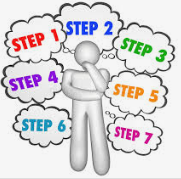 1.	GENERAL INFORMATIONMissouriBUYS:  Catalogs will be established in the near future.  Make sure you are using the correct option line for the vehicle being purchased.  If using off-catalog, please enter the contract number first and none of the other information first. Otherwise the contract number will be removed by the system and the request will be have to be deleted and a new one created so the contract number will be tied to the order.SAM 2 User Note:  The state agency user will note that not all line item numbers on this notice and on SAM 2 are consecutively numbered.  This is because the numbering herein follows the numbering from the RFP, which will also be the numbering the contractor will use for invoicing.  For reasons of consistency between the RFP document and the contract, the line items herein follow the RFP even though they are not consecutive.   SAM 2 line item numbering should match numbering on this statewide notice.Vehicle specifications and prices, including options, are included herein.Awarded Line Items and Primary/Secondary/TertiaryIn the event of multiple contract awards for a vehicle class, the state agency shall contact the primary contractor (lowest and best) for each base vehicle first within a vehicle class.  If the primary contractor cannot provide the required product for reasons such as order cutoff with no rollover option or extended delivery timeframes, or documented business case approved by the fleet manager and Division of Purchasing, the state agency shall contact the secondary contractor (second lowest and best) within the vehicle class.  Additionally, if the secondary contractor cannot provide the required product for the reasons listed above, the state agency shall contact the tertiary contractor (third lowest and best) within the vehicle class.  The primary, secondary, and tertiary contractor shall not be the same manufacturer (e.g. FCA includes Dodge, Chrysler, Jeep, Ram, and Fiat; General Motors includes Chevrolet, GMC, Buick, and Cadillac, Ford Motor Company includes Ford and Lincoln).2.	ORDERINGNote to State Agencies:  Prior to making a vehicle purchase, the state agency must complete a vehicle pre-approval form and submit to Adam Wankum, State Fleet Manager.  The pre-approval form can be found at the following website address:  https://oa.mo.gov/general-services/state-fleet-management/vehicle-preapproval-process-and-vehicle-creditsOnce the state agency receives approval from the State Fleet Manager, the agency shall issue its own PGQ (Quick Price Agreement) order in SAMII or a requisition within MissouriBUYS.  The contractor must not ship until they are in receipt of a hard copy purchase order.Cooperative Procurement Members Note:  The Vehicle Pre-Approval Form does not apply to cooperative procurement members – only to State of Missouri agencies.Delivery:Delivery must be made between the hours of 8:00 a.m. and 12:00 Noon or 1:00 p.m. and 4:00 p.m., Monday through Friday, Central Time.  Deliveries shall not be made on state holidays.The contractor shall notify the state agency a minimum of twenty-four (24) hours prior to delivery of the vehicle to the state agency location.  The contractor must understand and plan accordingly that upon delivery the state agency representative must verify the vehicle delivered has all required equipment and options and that nothing was damaged during the delivery of the vehicle.  If something is damaged during delivery of the vehicle, the contractor shall address in accordance with the paragraphs below relating to repair or replacement of damaged product.Each vehicle shall be delivered with the proper form to apply for Missouri title and license including the Manufacturer’s Statement of Origin and invoice.The invoice/title for all alternative fuel vehicles must clearly indicate the vehicle is alternative fuel (flex fuel (FFV) or E-85).Each vehicle shall be delivered with the owner’s manual.The contractor shall comply with the manufacturer’s recommended pre-delivery service.In the event the contractor fails to deliver the vehicle by the stated ARO time, the State of Missouri reserves the right to find the same or similar vehicle from another source, and to charge the contractor the difference for the substitution.  In assessing the applicability of this provision, the State of Missouri will consider the degree of contractor responsibility in the delay.The contractor shall understand and agree that the delivery charges (line items 154 or 155) shall not be applied nor invoiced to vehicles purchased by and delivered to Missouri state agencies.   Any delivery charges shall only apply to public entities making purchases through the Missouri Cooperative Procurement Program.  The contractor shall be entitled to receive the per mile delivery price (line item 154) or the guaranteed, not-to-exceed total delivery price per vehicle (line item 155) which can only be assessed for delivery of a vehicle to any cooperative entity throughout the State of Missouri.  If the contractor proposes both the per mile delivery price and the guaranteed, not-to-exceed total delivery price, the contractor shall understand that the total delivery price assessed by way of the per mile price (line item 154) shall not exceed the guaranteed-not-to-exceed total delivery price per vehicle (line item 155).  The lesser of the two prices (line items 154 or 155) shall be charged to the public entity.Repair or Replacement of Damaged Product:The contractor shall be responsible for repairing any item or components received in damaged condition at no cost to the State of Missouri.  In the event the item cannot be repaired or if the repair would otherwise compromise the integrity of the vehicle and the manufacturer warranty, then the contractor must replace the item or component in its entirety at no additional cost to the state.  This includes all delivery/transportation costs for returning non-functional items to the contractor for replacement.Potential Recall or Manufacturer Initiated Customer Service Action/Notification Requirement:The contractor shall be responsible for accessing potential recall notices from the National Highway Traffic Safety Administration (NHTSA), as well as any manufacturer initiated customer service actions prior to delivering the vehicles to the state agency location.  If a recall or customer service action is found for the vehicle being delivered to the state agency, the contractor should, to the best of their ability, complete the necessary action(s) prior to delivery.  If the contractor is unable to address the required recall or customer service action(s) prior to delivery, the contractor must inform the state agency of the “open” recall or customer service action upon delivery.  The contractor shall then assist the state agency in getting the recall or customer service action(s) completed as quickly as possible.Financial Responsibility:The State of Missouri recognizes that dealerships may make financial arrangements that result in a finance company retaining a security interest in vehicles the State of Missouri purchases until such time as the dealership receives payment in full for those vehicles.  The contractor shall understand and agree that a separate "Acknowledgement of Security Interest and Assignment" or similar document shall not be necessary and shall not be signed by the State of Missouri.Substitutions:The contractor shall not substitute any item(s) that has been awarded to the contractor without the prior written approval of the Division of Purchasing.In the event an item becomes unavailable, the contractor shall be responsible for providing a suitable substitute item. The contractor’s failure to provide an acceptable substitute may result in cancellation or termination of the contract.Any item substitution must be a replacement of the contracted item with a product of equal or better capabilities and quality, and with equal or lower pricing.  The contractor shall understand that the state reserves the right to allow the substitution of any new or different product/system offered by the contractor.  The Division of Purchasing shall be the final authority as to acceptability of any proposed substitution.Any item substitution shall require a formal contract amendment authorized by the Division of Purchasing prior to the state acquiring the substitute item under the contract.  The state may choose not to compel an item substitution in the event requiring a substitution would be deemed unreasonable in the sole opinion of the State of Missouri.   The contractor shall not be relieved of substituting a product in the event of manufacturer discontinuation or other reason simply for reasons of unprofitability to the contractor.NOTE:  IF ANY OF THE ABOVE PERFORMANCE REQUIRMENTS ARE NOT MET AND/OR VEHICLE DELIVERED DOES NOT HAVE ALL NECESSARY EQUIPMENT, PLEASE CONTACT JASON KOLKS AT (573) 522-1620 OR jason.kolks@oa.mo.gov.3.	CONTRACT MANAGEMENT:3.1	The state agency should monitor, measure, and manage the contractor’s performance of services and delivery of products according to the contractual requirements.  Please refer to the Contract Management Guide:   https://oapurch.state.mo.us/procurementsources.shtm3.2	In the event your state agency encounters any issues or has any concerns or questions regarding the contract, please contact the Division of Purchasing in writing to the attention of the buyer shown on the front page of this document.3.3	To assist the Division of Purchasing in monitoring the performance of the contractors and ensuring quality services are provided to state agencies, state agencies are strongly encouraged to submit documentation regarding the contract and contractor performance to the Division of Purchasing to the attention of the buyer listed on the front page of this document.  4.	SATISFACTION SURVEY:  Customer service is a top priority.  The Division of Purchasing desires to work with state agencies to identify solutions if there are any contract concerns.   State agencies are encouraged to complete the Satisfaction Survey, Appendix A, regarding their experience with the contract. Please submit your completed survey to the Division of Purchasing to the attention of the buyer shown on the front page of this document.  CONTRACT PRICINGContract Number:  CC220107001				Contractor:  Don Brown ChevroletPRIMARY AWARDLINE ITEM 1 – Small / Mid-Size Truck; 4x2; Extended CabUNSPSC Code:  25101507			MAKE/MODEL:  Chevrolet Colorado	 Ext Cab 2WD			    PRICE:	     $20,987.00Order Bank ClosedTHIS VEHICLE REQUIRES APPROVAL FROM THE STATE FLEET MANAGER EQUIPMENT INCLUDED IN PRICE2.5 Liter, 4 cylinder engine					128.3” Wheelbase177.4” Overall Length						Automatic 6 Speed Transmission8.4” Ground Clearance						4.10 Rear Axle Ratio6.16’ Standard Bed						Extended CabStandard Power Steering						P265/70R16 All Season Tires with compact spare, tools/jack Front Cloth Bucket Seats						Dual Rear Cloth Seats Manufacturer’s Standard Air Bags					Floor MatsManufacturer’s Standard Heating and Air Conditioning		Painted Rear Step Type Bumper AM/FM/USB Bluetooth Radio 					Carpet Floor CoveringTwo (2) Sets of Keys or Key FOBS with Keyless Entry		1436 lb. Payload4-Wheel Anti-Lock Brakes					5,400 lb. GVWRSpeed Control and Tilt Wheel					12 Volt OutletRemote Locking Tailgate						EZ Lift TailgateDaytime Running Light						Theft Deterrent SystemAvailable Exterior Colors:  	Satin Steel, White, and BlackAvailable Interior Colors:  	Jet Black/Dark Ash Manufacturer’s Estimated Fuel Mileage:  	City – 20			Fuel Tank Size:  21 gallon		    	        		Highway – 25		                      		Combined – 22 AVAILABLE OPTIONSLine Item 2 – Axle, Rear:  Limited Slip					$310.00Line Item 3 – 3rd Set of Keys or Key FOBS					$163.00Line Item 8 – Power Windows, Power Door Locks,				$168.00		Power Exterior Mirrors & Remote Keyless Entry		With Two (2) Transmitters		***Options included in Package:			Power mirror,Line Item 10 – Integrated Brake Controller					$2,116.00 (includes line item #19)Line Item 13 – Crew Cab							$3,429.00		(140.5 wheelbase; includes line item 16)Line Item 15 – Short Bed (Crew Cab Only)					$1,504.00		(Length = 131.9” Wheelbase = 128.3)Line Item 16 – Engine:  Larger Size					$1,397.00		(3.6L, 6 cylinder, 8 speed automatic)Line Item 17 – Engine:  Diesel						$9,436.00		(2.8L, 4 cylinder, Includes Crew Cab and LT)Line Item 19 – Towing Package:  Manufacturer’s Standard			$1,896.00		(requires Locking Differential & V6)PROPANE AND/OR CNG PREP PACKAGE AVAILABLE?	NO DELIVERY:   168 Days ARO – Subject to DelaysWARRANTY:  3 year (36,000 miles) bumper to bumper; 5 year (100,000 miles) on the power train.Contract Number:  CC220107002				Contractor:  Joe Machens Ford LincolnSECONDARY AWARDLINE ITEM 1 – Small / Mid-Size Truck; 4x2; Extended CabUNSPSC Code:  25101507			MAKE/MODEL:  Ford Ranger Ext Cab 4X2			    PRICE:	     $22,031.00THIS VEHICLE REQUIRES APPROVAL FROM THE STATE FLEET MANAGER EQUIPMENT INCLUDED IN PRICE2.3 Liter, 4 cylinder engine					126.8” Wheelbase210.8” Overall Length						Automatic 6 Speed Transmission8.4” Ground Clearance						4.10 Rear Axle Ratio6’ Standard Bed							Extended CabStandard Power Steering						P265/70R16 All Season Tires with compact spare, tools/jack Front Cloth Bucket Seats						Dual Rear Cloth Seats Manufacturer’s Standard Air Bags					Floor MatsManufacturer’s Standard Heating and Air Conditioning		Painted Rear Step Type Bumper AM/FM/USB Bluetooth Radio 					Vinyl Floor CoveringTwo (2) Sets of Keys or Key FOBS with Keyless Entry		1,860 lb. Payload4-Wheel Anti-Lock Brakes					6,050lb. GVWRSpeed Control and Tilt Wheel					12 Volt Outlet		Daytime Running Light						Available Exterior Colors:  	Carbonized Gray, Iconic Silver, Oxford White, Race Red, Shadow Black, Velocity BlueAvailable Interior Colors:  	Ebony Manufacturer’s Estimated Fuel Mileage:  	City – 21			Fuel Tank Size:  18 gallon		    	        		Highway – 26		                      		Combined – 23 AVAILABLE OPTIONSLine Item 2 – Axle, Rear:  Limited Slip					$420.00Line Item 3 – 3rd Set of Keys or Key FOBS					$350.00Line Item 4 – Bluetooth Connectivity					$870.00Line Item 5 – Blind Spot Warning Feature					$1,730.00		Includes Day/Night Rearview Mirror, Perimeter Anti-Theft Alarm, Power Glass Side view Mirrors, Remote Key Fob,  SYNC (Bluetooth)Ford Co-Pilot 360, Auto High Beams, BLIS, Lane Keeping System,Pre-Collision AssistLine Item 8 – Power Windows, Power Door Locks,				$450.00		Power Exterior Mirrors & Remote Keyless Entry		With Two (2) TransmittersLine Item 11 – Fog Lights (Chrome Bumper				$460.00Line Item 13 – Crew Cab							$3,290.00		(5’ bed, reach bench)Line Item 19 – Towing Package:  Manufacturer’s Standard			$1,090.00		Class IV Hitch, 4/7 pin wiring, Spray in Bedliner		(Other Option:  $590 includes Class IV Hitch and 4/7 pin wiring)PROPANE AND/OR CNG PREP PACKAGE AVAILABLE?	NO DELIVERY:   140 Days ARO – Subject to DelaysWARRANTY:  3 year (36,000 miles) bumper to bumper; 5 year (60,000 miles) on the power train.Contract Number:  CC220107001				Contractor:  Don Brown ChevroletPRIMARY AWARDLINE ITEM 20 – Small / Mid-Size Truck; 4x4; Extended CabUNSPSC Code:  25101507			MAKE/MODEL:  Chevrolet Colorado	 Ext Cab 4WD			    PRICE:	     $23,783.00Order Bank ClosedTHIS VEHICLE REQUIRES APPROVAL FROM THE STATE FLEET MANAGER EQUIPMENT INCLUDED IN PRICE2.5 Liter, 4 cylinder engine					128.3” Wheelbase212.7” Overall Length						Automatic 6 Speed Transmission8.4” Ground Clearance						4.10 Rear Axle Ratio6.16’ Standard Bed						Extended CabStandard Power Steering						P265/70R16 All Season Tires with compact spare, tools/jack Front Cloth Bucket Seats						Dual Rear Cloth Seats Manufacturer’s Standard Air Bags					Floor MatsManufacturer’s Standard Heating and Air Conditioning		Painted Rear Step Type Bumper AM/FM/USB Bluetooth Radio 					Carpet Floor CoveringTwo (2) Sets of Keys or Key FOBS with Keyless Entry		1436 lb. Payload4-Wheel Anti-Lock Brakes					5,600 lb. GVWRSpeed Control and Tilt Wheel					12 Volt OutletRemote Locking Tailgate						EZ Lift TailgateDaytime Running Light						Theft Deterrent SystemAvailable Exterior Colors:  	Satin Steel, White, and BlackAvailable Interior Colors:  	Black/Dark Ash Manufacturer’s Estimated Fuel Mileage:  	City – 19			Fuel Tank Size:  21 gallon		    	        		Highway – 24		                      		Combined – 21 AVAILABLE OPTIONSLine Item 21 – Axle, Rear:  Limited Slip					$310.00Line Item 22 – 3rd Set of Keys or Key FOBS				$163.00Line Item 27 – Power Windows, Power Door Locks,				$168.00		Power Exterior Mirrors & Remote Keyless Entry		With Two (2) Transmitters		***Options included in Package:			Power mirror,Line Item 29 – Integrated Brake Controller					$2,116.00 (includes line item #39)Line Item 32 – Crew Cab							$2,989.00		(140.5 wheelbase; includes V6)Line Item 34 – Short Bed (Crew Cab Only)					$2,181.00		(Length = 131.9” Wheelbase = 128.3)Line Item 36 – Engine:  Diesel						$5,697.00		(2.8L, 4 cylinder)Line Item 19 – Towing Package:  Manufacturer’s Standard			$550.00		(Includes 7 pin connecter and harness)DELIVERY:   168 Days ARO – Subject to DelaysWARRANTY:  3 year (36,000 miles) bumper to bumper; 5 year (100,000 miles) on the power train.Contract Number:  CC220107002				Contractor:  Joe Machens Ford LincolnSECONDARY AWARDLINE ITEM 20 – Small / Mid-Size Truck; 4x4; Extended CabUNSPSC Code:  25101507MAKE/MODEL:  Ford Ranger 4WD SuperCab		    PRICE:	     $25,161.00THIS VEHICLE REQUIRES APPROVAL FROM THE STATE FLEET MANAGER EQUIPMENT INCLUDED IN PRICE2.3 Liter, 4 cylinder engine					126.8” Wheelbase210.8” Overall Length						Automatic 9 Speed Transmission8.9” Ground Clearance						Manufacturer’s Standard Rear Axle Ratio6’ Standard Bed – Wide Type					Super CabElectric 2-Speed Transfer Case					Auto Locking HubsPower Steering							P265/70R16 All Season Tires, compact spare, tools & jack Front Cloth Bucket Seats						Dual Rear Cloth Seats Manufacturer’s Standard Air Bags					Backup CameraManufacturer’s Standard Heating and Air Conditioning		Painted Rear Step Type Bumper Manufacturer’s Standard AM/FM					Vinyl Floor CoveringTwo (2) Sets of Keys or Key FOBS					5,600 lbs GVWR4-Wheel Anti-Lock Brakes					1,153 lb payloadSpeed Control and Tilt Wheel					12 Volt OutletCup holders							Daytime Running LightsFord Pass Connect						Available Exterior Colors:  	Shadow Black, Carbonized Grey, Velocity Blue, Iconic Silver, Oxford White, Race RedAvailable Interior Colors:  	Ebony Manufacturer’s Estimated Fuel Mileage:  	City – 20			Fuel Tank Size:  18 gallon		    	        		Highway – 24		                      		Combined – 22 AVAILABLE OPTIONSLine Item 21 – Axle, Rear:  Limited Slip					$420.00Line Item 22 – 3rd Set of Keys or Key FOBS				$350.00Line Item 23 – Bluetooth Connectivity					$870.00Line Item 24 – Blind Spot Warning Feature					$1,730.00		Includes Day/Night Rearview Mirror, Perimeter Anti-Theft Alarm, Power Glass Side view Mirrors, Remote Key Fob, 6 Speakers, SYNC (Bluetooth)Ford Co-Pilot 360, Auto High Beams, BLIS, Lane Keeping System,Rearview Camera w/ 4.2” Screen, Pre-Collision AssistLine Item 27 – Power Windows, Power Door Locks, 			$450.00		Power Exterior Mirrors & Remote Keyless Entry		With Two (2) Transmitters		***Options part of Package:		Power rear windows are n/a on SuperCab onlyLine Item 30 – Fog Lights						$460.00Line Item 32 – Crew Cab							$2,990.00		(5’ bed, rear bench)Line Item 38 – Off Road Tires						$710.00		(Includes aluminum wheels LT265/65R17 OWL A/T)(Other option:  $3,710 – FX$ Pkg, STX Appearance Pkg, Power Equipment Group, Bluetooth, Limited Slip, Offroad Suspension, Skid Plates)Line Item 39 – Towing Package:  Manufacturer’s Standard			$590.00		(Class IV hitch; 4/7 pin wire harness)		(Other option:  Class IV Hitch, 4/7 pin wiring, Spray in Bedliner ($1,090))PROPANE AND/OR CNG PREP PACKAGE AVAILABLE?	NODELIVERY:   140 Days ARO – Subject to DelaysWARRANTY:  3 year (36,000 miles) bumper to bumper; 5 year (60,000 miles) on the power train.Contract Number:  CC220107002				Contractor:  Joe Machens Ford LincolnPrimary AwardLINE ITEM 40 – Half (1/2) Ton Truck; 4x2; Regular Cab; Alternative FuelUNSPSC Code:  25101507MAKE/MODEL:  Ford F-150 XL Regular Cab 4x2			    PRICE:	     $23,109.00THIS VEHICLE REQUIRES APPROVAL FROM THE STATE FLEET MANAGER EQUIPMENT INCLUDED IN PRICE3.3 Liter, 6 cylinder engine; Flex Fuel				122.5” Wheelbase209.1” Overall Length						Automatic 6 Speed TransmissionManufacturer’s Standard Rear Axle Ratio				6,010 lbs GVWRStandard Bed; 6’ 5”						Regular CabTBD Payload							4-Wheel Anti-Lock BrakesManufacturer’s Standard All Season Tires, full spare, tools & jack	Power Steering			Manufacturer’s Standard Heating and Air Conditioning		Manufacturer’s Standard Air BagsPainted Rear Bumper						Manufacturer’s Standard AM/FM RadioCloth Bench Type (40/20/40) Seat					Two (2) Sets of KeysSpeed Control and Tilt Wheel					Vinyl Floor Covering8.7” Ground Clearance						FFV (E-85) Fuel IdentifierManual windows & locks						Grab Handles12 Volt Powerpoint						Dome LightAuto Lamps							Rear CameraAvailable Exterior Colors:  	Oxford White, Antimatter Blue, Iconic Silver, Carbonized Gray, Stone GreyAgate Black, Race Red, Velocity BlueAvailable Interior Colors:  	Grey Vinyl Manufacturer’s Estimate Fuel Mileage:  	City – 14 (flex)	20 (gas)			Fuel Tank Size:  23 gallon		    	        		Highway – 19 (flex)    24 (gas)						                      		Combined – 16 (flex)    21 (gas) AVAILABLE OPTIONSLine Item 41 – Axle, Rear:  Limited Slip					$570.00		3.73 for 3.3L. For the 5.0L – 3.31 at $420Line Item 42 – 3rd Set of Keys or Key FOBS				$350.00Line Item 43 – Bluetooth Connectivity					$390.00		SYNC 4Line Item 44 – Blind Spot Warning Feature			$2,890.00 Line Item 45 – Trailer Tow Mirrors			$4,890.00(5.0L V8, Long Bed, Trailer Tow Pkg (A), Trailer Brake Controller, Rear Defroster, Privacy Glass, XL Power Equipment Group)Line Item 47 – Power Windows, Power Door Locks,				$970.00		Power Exterior Mirrors & Remote Keyless Entry		With Two (2) Transmitters		***Part of Option Package:  XL Power Equipment GroupLine Item 48 – Fog Lights						$150.00		(Other Option:  Fog Lights, Chrome Bumpers & Aluminum Wheels $770)Line Item 50 – Long Bed							$420.00		(8 ft length; 141” wheelbase)Line Item 51 – Engine:  Larger Size					$1,990.00		(5.0L V8; flex fuel capable)							  		(3.5L V6 EcoBoost (Not FFV, adds long bed) available, $2,590.00)Line Item 52 – Engine: Smaller Size					$1,190.00		(2.7L V6 EcoBoost (Not FFV)Line Item 53 – GVWR/Payload Upgrade					$5,220.00		(7,820 lb GVWR; 3,270 lb Payload)		Includes following changes:		HD Payload Package; 5.0L V8 engine; trailer tow package; 3.73 E-Lock axle		36 gal. fuel tank, LT 275/65R18C (10-ply) tires, 18” aluminum wheels,		Upgraded springs, Class IV Hitch, 4/7 pin wiring, Trailer Brake ControllerLine Item 54 – Towing Package:  Manufacturer’s Standard			$970.00		(includes Class 4 hitch, 4/7 pin wiring, Trailer Brake Controller)(other Option Class IV, 4/7 pin wiring $590)(other options Class IV, 4/7 pin wiring, Trailer Brake Controller, Spray In Bedliner $1,470)Line Item 55 – Special Service Package Upgrade				$520.00DELIVERY:   90-120 days ARO – Subject to DelaysWARRANTY:  3 year (36,000 miles) bumper to bumper; 5 year (100,000 miles) on the power train.Contract Number:  CC220107002				Contractor:  Joe Machens Ford LincolnPrimary AwardLINE ITEM 56 – Half (1/2) Ton Truck; 4x2; Extended Cab; Alternative FuelUNSPSC Code:  25101507MAKE/MODEL:  Ford F-150, Super Cab, 4x2			PRICE:	$24,569.00THIS VEHICLE REQUIRES APPROVAL FROM THE STATE FLEET MANAGER EQUIPMENT INCLUDED IN PRICE3.3 Liter, V6 cylinder engine; Flex Fuel				145” Wheelbase231.7” Overall Length						Automatic 6 Speed Transmission8.4” Ground Clearance						Manufacturer’s Standard Rear Axle RatioShort Bed; 6‘ 5”							Super Cab (small 4 door)1,840 lb Payload							4-Wheel Anti-Lock BrakesPower Steering							All Season Tires + full spare, tire tools & jackManufacturer’s Standard Heating and Air Conditioning		Manufacturer’s Standard Air BagsPainted Rear Bumper						Manufacturer’s Standard AM/FM RadioCloth 40/20/40 Front Seat						Two (2) Sets of KeysSpeed Control and Tilt Wheel					Vinyl Floor Covering6,250 lbs GVWR							Rear Bench SeatManual Windows & Locks					17” Silver Steel Wheels4 Hooks in Bed							Grab Handles12V Power Point							Tire Pressure MonitorsAdvanceTrac							Rearview CameraDome Light							FFV (E-85) Fuel Identifier						Available Exterior Colors:  	Agate Black, Stone Gray, Magnetic Gray, Blue Jeans, Velocity Blue,				Race Red, Iconic Silver, Oxford WhiteAvailable Interior Colors:  	Gray VinylManufacturer’s Estimated Fuel Mileage:  	City – 14 (flex)   20 (gas)			Fuel Tank Size:  23 gallon		    	        		Highway – 19 (flex)   24 (gas)						                      		Combined – 16 (flex)   21 (gas) AVAILABLE OPTIONSLine Item 57 –Axle, Rear:  Limited Slip					$570.00		3.73 for 3.3L. For the 5.0L – 3.31 at $420Line Item 58 – 3rd Set of Keys or Key FOBS				$350.00Line Item 59 – Bluetooth Connectivity					$390.00		Sync 4Line Item 60 – Blind Spot Warning Feature			$2,890.00 Includes Ford Co-Pilot 360 2.0, XL power Equipment Group, Reverse Sensing, Rear Defroster, Privacy Glass, Pre-Collision Assist, Lane Keeping System)Line Item 61 – Trailer Tow Mirrors  					$4,890.00(5.0L V8, Long Bed, Trailer Tow Pkg (A), Trailer Brake Controller, Rear Defroster, Privacy Glass, XL Power Equipment Group)Line Item 62 – Cloth Front Bucket Seats					$290.00		(includes center console)Line Item 63 – Power Windows, Power Door Locks,				$1,170.00		Power Exterior Mirrors & Remote Keyless Entry		With Two (2) Transmitters  (STANDARD on CREW CAB)Line Item 64 – Fog Lights						$150.00(Other Option:  Fog Lights, Chrome Bumpers & Aluminum Wheels $770)Line Item 65 – Crew Cab							$3,990.00 		(XL power equipment group, long bed 6.5’ box, 157” wheelbase) – must add optional engine 69 &/OR 68 short bedLine Item 67 – Long Bed (Super Cab only)					$420.00 (must add item 69 &/OR 70))		(8’ bed, 163” wheelbase)Line Item 68 – Short Bed (crew cab only)					$200.00		(5.5’ bed, 145” wheelbase)				  (Deduction)Line Item 69 – Engine:  Larger Size					$1,990.00		(5.0L V8; FFV)		(3.5L V6 EcoBoost (Not FFV) $2590.00)Line Item 70 – Engine: Smaller Size					$1,190.00		(2.7L V6 EcoBoost (Not FFV) (N/A w/ Long Bed))Line Item 71 – GVWR/Payload Upgrade					$5,220.00		(Supercab7,820 GVWR / 3,070 Payload)		(Crew Cab 7,850GVWR / 2,930 Payload		Payload upgrade includes the following changes:			Heavy Duty Payload Package, 5.0 L V8 engine, long bedMax Trailer tow package, 3.73 e-lock, 36 gal fuel tank, 10 ply tires18” aluminum wheels, upgraded springs, trailer brake controllerLine Item 72 – Towing Package:  Manufacturer’s Standard			$970.00		(includes Class 4 hitch, 4/7 pin wiring, Trailer Brake Controller)(other Option Class IV, 4/7 pin wiring $590)(other options Class IV, 4/7 pin wiring, Trailer Brake Controller, Spray In Bedliner $1,470)Line Item 73 – Special Service (Police, etc.) Package Upgrade		$190.00(must add item 69)		(includes 240 amp alternator, cloth 40/blank/40 front		Seat – no console, vinyl rear bench seat,)Other option:  8-way Power Driver Seat & Flat Interior Work Surface (N/A w/ SSV Pkg or 40/Blank/40 seat), $520.00  Must add power equipment group)DELIVERY:   90-120 days ARO – Subject to DelaysWARRANTY:  3 year (36,000 miles) bumper to bumper; 5 year (100,000 miles) on the power train.Contract Number:  CC220107001				Contractor:  Don Brown ChevroletSecondary AwardLINE ITEM 56 – Half (1/2) Ton Truck; 4x2; Extended Cab; Alternative FuelUNSPSC Code:  25101507Order Bank ClosedMAKE/MODEL:  Chevrolet Silverado 1500 Double Cab 2WD	    PRICE:	     $24,898.00THIS VEHICLE REQUIRES APPROVAL FROM THE STATE FLEET MANAGER EQUIPMENT INCLUDED IN PRICE5.3 Liter, 8 cylinder engine; Flex Fuel				147.45” Wheelbase231.7” Overall Length						Automatic 6 Speed TransmissionManufacturer’s Standard Rear Axle Ratio				6800 lbs GVWRStandard Bed; 8’							Regular Cab2,100 lb Payload							4-Wheel Anti-Lock BrakesManufacturer’s Standard All Season Tires, full spare, tools & jack	Power Steering				Manufacturer’s Standard Heating and Air Conditioning		Manufacturer’s Standard Air BagsPainted Rear Bumper						Manufacturer’s Standard AM/FM RadioCloth Bench Type (40/20/40) Seat					Two (2) Sets of KeysSpeed Control and Tilt Wheel					Vinyl Floor Covering7.89” Ground Clearance						FFV (E-85) Fuel IdentifierManual windows & locks						Grab Handles12 Volt Powerpoint						Dome LightAuto Lamps							Rear CameraAvailable Exterior Colors:  	Red, Satin Steel, Northsky Blue, Silver, White, Black, Shadow Grey, Oxford BrownAvailable Interior Colors:  	Jet Black Manufacturer’s Estimate Fuel Mileage:  	City – 12 (flex)	15 (gas)			Fuel Tank Size:  24 gallon		    	        		Highway – 15 (flex)    19 (gas)						                      		Combined – 13 (flex)    16 (gas) AVAILABLE OPTIONSLine Item 57 – Axle, Rear:  Limited Slip					$363.00Line Item 58 – 3rd Set of Keys						$44.00Line Item 60 – Blind Spot Warning Feature			$1,696.00 	(Chrome Bumpers, Power Mirrors, Keyless Entry, Power Window, Power Locks,	Front & Rear Park Assist, Lane Change & Cross Traffic Alert, EZ Lift Tailgate, Power Lock and Release Tailgate)(Includes item #63)Line Item 61 – Trailer Tow Mirrors			$1,793.00 include line item 63Line Item 63 – Power Windows, Power Door Locks,				$498.00		Power Exterior Mirrors & Remote Keyless Entry		With Two (2) Transmitters		***Part of Option Package:  Power Windows, Power Locks, Lift Assist Tailgate, Remote Keyless EntryLine Item 64 – Fog Lights						$452.00Line Item 65 – Crew Cab							$2,234.00 		(156.95” wheelbase and 241.21 Overall Length)Line Item 68 – Short Bed (crew cab only)					$2,234.00		(Length 231.7, 147.43” wheelbase)				Line Item 72 – Towing Package:  Manufacturer’s Standard			$389.00		(includes receiver hitch, 7 pin connector)DELIVERY:   210 days ARO – Subject to DelaysWARRANTY:  3 year (36,000 miles) bumper to bumper; 5 year (100,000 miles) on the power train.Contract Number:  CC220107002				Contractor:  Joe Machens Ford LincolnPrimary AwardLINE ITEM 74 – Half (1/2) Ton Truck; 4x4; Regular Cab; Alternative FuelUNSPSC Code:  25101507MAKE/MODEL:  Ford F-150 XL Regular Cab 4x4			    PRICE:	     $26,690.00THIS VEHICLE REQUIRES APPROVAL FROM THE STATE FLEET MANAGER EQUIPMENT INCLUDED IN PRICE3.3 Liter, 6 cylinder engine; Flex Fuel				122.5” Wheelbase209.3” Overall Length						Automatic 6 Speed TransmissionManufacturer’s Standard Rear Axle Ratio				6,050 lbs GVWRShort Bed; 6’ 5”							Regular Cab1,730 lb Payload							4-Wheel Anti-Lock BrakesManufacturer’s Standard All Season Tires, full spare, tools & jack	Power Steering	Manufacturer’s Standard Heating and Air Conditioning		Manufacturer’s Standard Air BagsPainted Rear Bumper						Manufacturer’s Standard AM/FM RadioCloth Bench Type (40/20/40) Seat					Two (2) Sets of KeysSpeed Control and Tilt Wheel					Vinyl Floor Covering9.4” Ground Clearance						FFV (E-85) Fuel IdentifierManual windows & locks						Grab Handles12 Volt Powerpoint						Dome LightAuto Lamps							Rear CameraAvailable Exterior Colors:  	Oxford White, Iconic Silver, Magnetic Grey, Agate Black,				Race Red, Blue Jeans, Velocity Blue, Stone GreyAvailable Interior Colors:  	GreyManufacturer’s Estimate Fuel Mileage:  	City – 14 (flex)	19 (gas)			Fuel Tank Size:  23 gallon		    	        		Highway – 18 (flex)    22 (gas)						                      		Combined – 15 (flex)    20 (gas) AVAILABLE OPTIONSLine Item 75 – Axle, Rear:  Limited Slip					$570.00		3.73 for 3.3L. For the 5.0L – 3.31 at $420Line Item 76 – 3rd Set of Keys or Key FOBS				$350.00Line Item 77 – Bluetooth Connectivity					$390.00		SYNC 4Line Item 78 – Blind Spot Warning Feature			$2,890.00 Includes Ford Co-Pilot 360 2.0, XL power Equipment Group, Reverse Sensing, Rear Defroster, Privacy Glass, Pre-Collision Assist, Lane Keeping System)Line Item 79 – Trailer Tow Mirrors			$4,890.00 (5.0L V8, Long Bed, Trailer Tow Pkg (A), Trailer Brake Controller, Rear Defroster, Privacy Glass, XL Power Equipment Group)Line Item 81 – Power Windows, Power Door Locks,				$970.00		Power Exterior Mirrors & Remote Keyless Entry		With Two (2) Transmitters		***Part of Option Package:  XL Power Equipment GroupLine Item 82 – Fog Lights						$150.00(Other Option:  Fog Lights, Chrome Bumpers & Aluminum Wheels $770)Line Item 83 – Off Road Tires						$290.00			(LT265/70R17C BSW A/T)Line Item 85 – Long Bed							$420.00		(8 ft length; 141” wheelbase)Line Item 86 – Engine:  Larger Size					$1,990.00		(5.0L V8; flex fuel capable)							  		(3.5L V6 Ecoboost (not FFV)$2,590)				Line Item 87 – Engine Smaller Size					$1,190.00		(2.7L V6 EcoBoost (not FFV))Line Item 88 – GVWR/Payload Upgrade					$5,220.00		(7,820 lb GVWR)		Heavy Duty Payload Package, 5.0 L V8 engine, long bedMax Trailer tow package, 3.73 e-lock, 36 gal fuel tank, 10 ply tires18” aluminum wheels, upgraded springs, trailer brake controllerLine Item 89 – Towing Package:  Manufacturer’s Standard			$970.00		(includes Class 4 hitch, 4/7 pin wiring, Trailer Brake Controller)(other Option Class IV, 4/7 pin wiring $590)(other options Class IV, 4/7 pin wiring, Trailer Brake Controller, Spray In Bedliner $1,470)Line Item 90 – Special Service (Police, etc.) Package Upgrade		$520.008-way Power Driver Seat & Flat Interior Work Surface (N/A w/ SSV Pkg or 40/Blank/40 seat), Must add power equipment group)DELIVERY:   90-120 days ARO – Subject to DelaysWARRANTY:  3 year (36,000 miles) bumper to bumper; 5 year (100,000 miles) on the power train.Contract Number:  CC220107002				Contractor:  Joe Machens Ford LincolnPrimary AwardLINE ITEM 91 – Half (1/2) Ton Truck; 4x4; Extended Cab; Alternative FuelUNSPSC Code:  25101507MAKE/MODEL:  Ford F-150 XL, Super Cab, 4x4			PRICE:	$26,247.00THIS VEHICLE REQUIRES APPROVAL FROM THE STATE FLEET MANAGER EQUIPMENT INCLUDED IN PRICE3.3 Liter, V6 cylinder engine; Flex Fuel				145” Wheelbase231.7” Overall Length						Automatic 6 Speed Transmission9.4” Ground Clearance						Manufacturer’s Standard Rear Axle RatioShort Bed; 6‘ 5”							Super Cab (small 4 door)1,770 lb Payload							4-Wheel Anti-Lock BrakesPower Steering							All Season Tires + full spare, tire tools & jackManufacturer’s Standard Heating and Air Conditioning		Manufacturer’s Standard Air BagsPainted Rear Bumper						Manufacturer’s Standard AM/FM RadioCloth 40/20/40 Front Seat						Two (2) Sets of KeysSpeed Control and Tilt Wheel					Vinyl Floor Covering6,480 lbs GVWR							Rear Bench SeatManual Windows & Locks					17” Silver Steel Wheels4 Hooks in Bed							Grab Handles12V Power Point							Tire Pressure MonitorsAdvanceTrac							Rearview CameraDome Light							Auto LampsFFV (E-85) Fuel Identifier						Available Exterior Colors:  	Oxford White, Antimatter Blue, Iconic Silver, Carbonized Gray, Stone GreyAgate Black, Race Red, Velocity BlueAvailable Interior Colors:  	GrayManufacturer’s Estimated Fuel Mileage:  	City – 14 (flex)   19 (gas)			Fuel Tank Size:  23 gallon		    	        		Highway – 18 (flex)   22 (gas)						                      		Combined – 15 (flex)   20 (gas) AVAILABLE OPTIONSLine Item 92 –Axle, Rear:  Limited Slip					$570.00		3.73 for 3.3L. For the 5.0L – 3.31 at $420Line Item 93 – 3rd Set of Keys or Key FOBS				$350.00Line Item 94 – Bluetooth Connectivity					$390.00		SYNC 4Line Item 95 – Blind Spot Warning Feature			$2,890.00 Includes Ford Co-Pilot 360 2.0, XL power Equipment Group, Reverse Sensing, Rear Defroster, Privacy Glass, Pre-Collision Assist, Lane Keeping System)Line Item 96 – Trailer Tow Mirrors			$4,890.00 (5.0L V8, Long Bed, Trailer Tow Pkg (A), Trailer Brake Controller, Rear Defroster, Privacy Glass, XL Power Equipment Group)Line Item 97 – Cloth Front Bucket Seats					$290.00		(includes center console)Line Item 98 – Power Windows, Power Door Locks,				$1,170.00		Power Exterior Mirrors & Remote Keyless Entry		With Two (2) Transmitters (Standard for Crew Cab)Line Item 99 – Fog Lights						$150.00(Other Option:  Fog Lights, Chrome Bumpers & Aluminum Wheels $770)Line Item 100 – Off Road Tires						$290.00			(LT245/70R17C BSW A/T)Line Item 101 – Crew Cab						$4,590.00 		(long bed 6.5’ box, 157” wheelbase) – must add optional engine 105 &/OR 104 short bedLine Item 103 – Long Bed (Super Cab only)				$420.00(must add item 105 &/OR 106) (8’ bed, 163” wheelbase)Line Item 104 – Short Bed (crew cab only)					$200.00		(5.5’ bed, 145” wheelbase)				  (Deduction)Line Item 105 – Engine:  Larger Size					$1,990.00		(5.0L V8; FFV)		(3.5L V6 EcoBoost) $2590.00Line Item 106 – Engine: Smaller Size					$1,190.00		(2.7L V6 EcoBoost (Not available with Long Bed))Line Item 107 – GVWR/Payload Upgrade					$5,220.00		(Supercab7,850 GVWR / 2,760 Payload)		(Crew Cab 7,850GVWR / 2,710 Payload		Payload upgrade includes the following changes:			Heavy Duty Payload Package, 5.0 L V8 engine, Max Trailer tow package, 3.73 e-lock, 36 gal fuel tank, 10 ply tires18” aluminum wheels, upgraded springsLine Item 108 – Towing Package:  Manufacturer’s Standard			$970.00		(includes Class 4 hitch, 4/7 pin wiring, Trailer Brake Controller)(other Option Class IV, 4/7 pin wiring $590)(other options Class IV, 4/7 pin wiring, Trailer Brake Controller, Spray In Bedliner $1,470)Line Item 109 – Special Service (Police, etc.) Package Upgrade		$190.00 (must add item 105)		(includes 240 amp alternator, cloth 40/blank/40 front		Seat – no console, vinyl rear bench seat,)Other option:  8-way Power Driver Seat & Flat Interior Work Surface (N/A w/ SSV Pkg or 40/Blank/40 seat), Must add power equipment group)DELIVERY:   90-120 days ARO – Subject to DelaysWARRANTY:  3 year (36,000 miles) bumper to bumper; 5 year (100,000 miles) on the power train.Contract Number:  CC220107001				Contractor:  Don Brown ChevroletSecondary AwardLINE ITEM 91 – Half (1/2) Ton Truck; 4x4; Extended Cab; Alternative FuelUNSPSC Code:  25101507Order Bank ClosedMAKE/MODEL:  Chevrolet Silverado 1500 Double Cab 4WD	    PRICE:	     $27,194.00THIS VEHICLE REQUIRES APPROVAL FROM THE STATE FLEET MANAGER EQUIPMENT INCLUDED IN PRICE5.3 Liter, 8 cylinder engine; Flex Fuel				147.45” Wheelbase231.7” Overall Length						Automatic 6 Speed TransmissionManufacturer’s Standard Rear Axle Ratio				6800 lbs GVWRStandard Bed; 8’							Regular Cab2,100 lb Payload							4-Wheel Anti-Lock BrakesManufacturer’s Standard All Season Tires, full spare, tools & jack	Power Steering				Manufacturer’s Standard Heating and Air Conditioning		Manufacturer’s Standard Air BagsPainted Rear Bumper						Manufacturer’s Standard AM/FM RadioCloth Bench Type (40/20/40) Seat					Two (2) Sets of KeysSpeed Control and Tilt Wheel					Vinyl Floor Covering7.89” Ground Clearance						FFV (E-85) Fuel IdentifierManual windows & locks						Grab Handles12 Volt Powerpoint						Dome LightAuto Lamps							Rear CameraAvailable Exterior Colors:  	Red Hot, Satin Steel, Northsky Blue, Silver Ice, Summit White, Black, Shadow Grey, Oxford BrownAvailable Interior Colors:  	Jet Black Manufacturer’s Estimate Fuel Mileage:  	City – 12 (flex)	14 (gas)			Fuel Tank Size:  24 gallon		    	        		Highway – 15 (flex)    18 (gas)						                      		Combined – 13 (flex)    16 (gas) AVAILABLE OPTIONSLine Item 92 – Axle, Rear:  Limited Slip					$363.00Line Item 93 – 3rd Set of Keys						$44.00Line Item 95 – Blind Spot Warning Feature			$1,696.00 (includes item #98)	(Chrome Bumpers, Power Mirrors, Keyless Entry, Power Window, Power Locks,	Front & Rear Park Assist, Lane Change & Cross Traffic Alert, EZ Lift Tailgate, Power Lock and Release Tailgate)Line Item 96 – Trailer Tow Mirrors			$1,793.00 includes line item 98Line Item 98 – Power Windows, Power Door Locks,				$498.00		Power Exterior Mirrors & Remote Keyless Entry		With Two (2) Transmitters		***Part of Option Package:  Power Windows, Power Locks, Lift Assist Tailgate, Remote Keyless EntryLine Item 99 – Fog Lights						$452.00Line Item 100 – Off Road Tires						$198.00Line Item 101 – Crew Cab						$2,491.00 		(156.95” wheelbase and 241.21 Overall Length)Line Item 68 – Short Bed (crew cab only)					$2,234.00		(Length 241.2, 147.43” wheelbase)				Line Item 108 – Towing Package:  Manufacturer’s Standard			$389.00		(includes receiver hitch, 7 pin connector)DELIVERY:   210 days ARO – Subject to DelaysWARRANTY:  3 year (36,000 miles) bumper to bumper; 5 year (100,000 miles) on the power train.Contract Number:  CC220107001				Contractor:  Don Brown ChevroletPrimary AwardLINE ITEM 110 – Half (1/2) Ton Truck; 4x2; Regular Cab; Regular FuelUNSPSC Code:  25101507Order Bank ClosedMAKE/MODEL:  Chevrolet Silverado 1500 Regular Cab 2WD	    PRICE:	     $20,468.00THIS VEHICLE REQUIRES APPROVAL FROM THE STATE FLEET MANAGER EQUIPMENT INCLUDED IN PRICE4.3 Liter, 8 cylinder engine					139.56” Wheelbase229.5” Overall Length						Automatic 6 Speed TransmissionManufacturer’s Standard Rear Axle Ratio				6800 lbs GVWRStandard Bed; 8’							Regular Cab2,431 lb Payload							4-Wheel Anti-Lock BrakesManufacturer’s Standard All Season Tires, full spare, tools & jack	Power Steering		Manufacturer’s Standard Heating and Air Conditioning		Manufacturer’s Standard Air BagsPainted Rear Bumper						Manufacturer’s Standard AM/FM RadioCloth Bench Type (40/20/40) Seat					Two (2) Sets of KeysSpeed Control and Tilt Wheel					Vinyl Floor Covering8.22” Ground Clearance						Rear CameraManual windows & locks						Grab Handles12 Volt Powerpoint						Dome LightAuto Lamps							Available Exterior Colors:  	Red, Satin Steel, Northsky Blue, Silver, White, Black, Shadow Grey, Oxford BrownAvailable Interior Colors:  	Jet Black Manufacturer’s Estimate Fuel Mileage:  	City –	20 (gas)			Fuel Tank Size:  28 gallon		    	        		Highway –23(gas)						                      		Combined –21 (gas) AVAILABLE OPTIONSLine Item 111 – Axle, Rear:  Limited Slip					$389.00Line Item 112 – 3rd Set of Keys						$44.00Line Item 114 – Blind Spot Warning Feature			$2,198.00 (includes item #117)	(Chrome Bumpers, Power Mirrors, Keyless Entry, Power Window, Power Locks,	Front & Rear Park Assist, Lane Change & Cross Traffic Alert, EZ Lift Tailgate, Power Lock and Release Tailgate)Line Item 115 – Trailer Tow Mirrors			$2,286.00 include line item 117Line Item 117 – Power Windows, Power Door Locks,			$1,063.00		Power Exterior Mirrors & Remote Keyless Entry		With Two (2) Transmitters		***Part of Option Package:  Power Windows, Power Locks, Lift Assist Tailgate, Remote Keyless EntryLine Item 118 – Fog Lights						$452.00Line Item 121 – Engine:  Larger Size					$3,087.00		(5.3 literLine Item 124 – Towing Package:  Manufacturer’s Standard			$386.00		(includes receiver hitch, 7 pin connector)DELIVERY:   8210 days ARO – Subject to DelaysWARRANTY:  3 year (36,000 miles) bumper to bumper; 5 year (100,000 miles) on the power train.Contract Number:  CC220107003				Contractor:  Joe Machens Ford LincolnSecondary AwardLINE ITEM 110 – Half (1/2) Ton Truck; 4x2; Regular Cab; Regular FuelUNSPSC Code:  25101507MAKE/MODEL:  Ford F-150 XL Regular Cab 4x2		  PRICE:	     $23,109.00THIS VEHICLE REQUIRES APPROVAL FROM THE STATE FLEET MANAGER EQUIPMENT INCLUDED IN PRICE3.3 Liter, 6 cylinder engine					122.5” Wheelbase209.1” Overall Length						Automatic 6 Speed TransmissionManufacturer’s Standard Rear Axle Ratio				6,010 lbs GVWRStandard Bed; 6’ 5”						Regular CabTBD Payload							4-Wheel Anti-Lock BrakesManufacturer’s Standard All Season Tires, full spare, tools & jack	Power Steering						Manufacturer’s Standard Heating and Air Conditioning		Manufacturer’s Standard Air BagsPainted Rear Bumper						Manufacturer’s Standard AM/FM RadioCloth Bench Type (40/20/40) Seat					Two (2) Sets of KeysSpeed Control and Tilt Wheel					Vinyl Floor Covering8.7” Ground Clearance						Manual windows & locks		Grab Handles							12 Volt Powerpoint		Dome Light							Auto Lamps			Rear CameraAvailable Exterior Colors:  	Oxford White, Antimatter Blue, Iconic Silver, Carbonized Gray, Stone GreyAgate Black, Race Red, Velocity BlueAvailable Interior Colors:  	Grey Vinyl Manufacturer’s Estimate Fuel Mileage:  	City –20 (gas)			Fuel Tank Size:  23 gallon		    	        		Highway –24 (gas)						                      		Combined –21 (gas) AVAILABLE OPTIONSLine Item 118 – Fog Lights						$150.00		(Other Option:  Fog Lights, Chrome Bumpers & Aluminum Wheels $770)Line Item 120 – Long Bed						$420.00		(8 ft length; 141” wheelbase)Line Item 121 – Engine:  Larger Size					$1,990.00		(5.0L V8; flex fuel capable)							  		(3.5L V6 EcoBoost (Not FFV, adds long bed) available, $2,590.00)Line Item 122 – Engine: Smaller Size					$1,190.00		(2.7L V6 EcoBoost (Not FFV)Line Item 123 – GVWR/Payload Upgrade					$5,220.00		(7,820 lb GVWR; 3,270 lb Payload)		Includes following changes:		HD Payload Package; 5.0L V8 engine; trailer tow package; 3.73 E-Lock axle		36 gal. fuel tank, LT 275/65R18C (10-ply) tires, 18” aluminum wheels,		Upgraded springs, Class IV Hitch, 4/7 pin wiring, Trailer Brake ControllerLine Item 124 – Towing Package:  Manufacturer’s Standard			$970.00		(includes Class 4 hitch, 4/7 pin wiring, Trailer Brake Controller)(other Option Class IV, 4/7 pin wiring $590)(other options Class IV, 4/7 pin wiring, Trailer Brake Controller, Spray In Bedliner $1,470)DELIVERY:   90-120 days ARO – Subject to DelaysWARRANTY:  3 year (36,000 miles) bumper to bumper; 5 year (100,000 miles) on the power train.Contract Number:  CC220107003				Contractor:  Lou Fusz DodgeTertiary AwardLINE ITEM 110 – Half (1/2) Ton Truck; 4x2; Regular Cab; Regular FuelUNSPSC Code:  25101507MAKE/MODEL:  Ram 1500 Regular Cab 4x2		  PRICE:	     $22,949.00THIS VEHICLE REQUIRES APPROVAL FROM THE STATE FLEET MANAGER EQUIPMENT INCLUDED IN PRICE3.6 Liter, 6 cylinder engine					120.5” Wheelbase209” Overall Length						Automatic 8 Speed Transmission3:21 Rear Axle Ratio						6,025 lbs GVWRStandard Bed; 6’ 4”						Regular Cab1,500 lbs. Payload						4-Wheel Anti-Lock BrakesManufacturer’s Standard All Season Tires, full spare, tools & jack	Power Steering			Manufacturer’s Standard Heating and Air Conditioning		Manufacturer’s Standard Air BagsPainted Rear Bumper						Manufacturer’s Standard AM/FM RadioCloth Bench Type (40/20/40) Seat					Two (2) Sets of KeysSpeed Control and Tilt Wheel					Cloth or Vinyl Floor Covering8.7” Ground Clearance						Manual windows & locks	Grab Handles							12 Volt Powerpoint			Dome Light							Auto Lamps				Rear CameraAvailable Exterior Colors:  	White and Flame RedAvailable Interior Colors:  	Black or Black/Diesel GrayManufacturer’s Estimate Fuel Mileage:  	City –17 (gas)			Fuel Tank Size:  23 gallon		    	        		Highway –25 (gas)						                      		Combined –20 (gas) AVAILABLE OPTIONSLine Item 111 – Axle, Rear:  Limited Slip					$512.00Line Item 112 – 3rd Set of Keys						$250.00Line Item 115 – Trailer Tow Mirrors			$188.00Line Item 117 – Power Windows, Power Door Locks,			$735.00		Power Exterior Mirrors & Remote Keyless Entry		With Two (2) Transmitters	***Part of Option Package:  Heated Mirrors, Power Windows, Power Locks, vinyl door trim with map pockets, black exterior mirrors, Remote Keyless EntryLine Item 119 – Optional rear axle ratio 3.55			$100.00Line Item 120 – Long Bed						$0.00		(8 ft length; 140.5” wheelbase)Line Item 121 – Engine:  Larger Size					$2,200.00		(5.7L V8)							  Line Item 124 – Towing Package:  Manufacturer’s Standard			$480.00		(includes Class 4 hitch, folding mirrors, Trailer Brake Controller)Line Item 125 – Special Service Package Upgrade				$520.00DELIVERY:   90-120 days ARO – Subject to DelaysWARRANTY:  3 year (36,000 miles) bumper to bumper; 5 year (100,000 miles) on the power train.Contract Number:  CC220107001				Contractor:  Don Brown ChevroletPrimary AwardLINE ITEM 126 – Half (1/2) Ton Truck; 4x2; Extended Cab; Regular FuelUNSPSC Code:  25101507Order Bank ClosedMAKE/MODEL:  Chevrolet Silverado 1500 Double Cab 2WD	    PRICE:	     $21,839.00THIS VEHICLE REQUIRES APPROVAL FROM THE STATE FLEET MANAGER EQUIPMENT INCLUDED IN PRICE2.7 Liter, 4 cylinder engine					147.45” Wheelbase231.7” Overall Length						Automatic 6 Speed TransmissionManufacturer’s Standard Rear Axle Ratio				6800 lbs GVWRStandard Bed; 79.44”						Regular Cab2,100 lbs. Payload						4-Wheel Anti-Lock BrakesManufacturer’s Standard All Season Tires, full spare, tools & jack	Power Steering			Manufacturer’s Standard Heating and Air Conditioning		Manufacturer’s Standard Air BagsPainted Rear Bumper						Manufacturer’s Standard AM/FM RadioCloth Bench Type (40/20/40) Seat					Two (2) Sets of KeysSpeed Control and Tilt Wheel					Vinyl Floor Covering7.89” Ground Clearance						FFV (E-85) Fuel IdentifierManual windows & locks						Grab Handles12 Volt Powerpoint						Dome LightAuto Lamps							Rear CameraAvailable Exterior Colors:  	Satin Steel, Northsky Blue, Silver, White, Black, Shadow Grey, Oxford BrownAvailable Interior Colors:  	Jet Black Manufacturer’s Estimate Fuel Mileage:  	City –20 (gas)			Fuel Tank Size:  24 gallon		    	        		Highway –23 (gas)						                      		Combined –21 (gas) AVAILABLE OPTIONSLine Item 127 – Axle, Rear:  Limited Slip					$363.00Line Item 128 – 3rd Set of Keys						$44.00Line Item 130 – Blind Spot Warning Feature			$1,696.00 (includes item #133)	(Chrome Bumpers, Power Mirrors, Keyless Entry, Power Window, Power Locks,	Front & Rear Park Assist, Lane Change & Cross Traffic Alert, EZ Lift Tailgate, Power Lock and Release Tailgate)Line Item 131 – Trailer Tow Mirrors			$1,793.00 include line item 133Line Item 133 – Power Windows, Power Door Locks,			$498.00		Power Exterior Mirrors & Remote Keyless Entry		With Two (2) Transmitters		***Part of Option Package:  Power Windows, Power Locks, Lift Assist Tailgate, Remote Keyless EntryLine Item 134 – Fog Lights						$452.00Line Item 135 – Crew Cab						$2,491.00 		(156.95” wheelbase and 241.21 Overall Length)Line Item 138 – Short Bed (crew cab only)					$2,234.00		(Length 231.7, 147.43” wheelbase)				Line Item 139 – Engine:  Larger Size					$3,087.00		(5.3 liter non e-85)  ($3,187 – 5.3 L e-85)Line Item 142 – Towing Package:  Manufacturer’s Standard			$389.00		(includes receiver hitch, 7 pin connector)Line Item 143 – Special Service (Police, etc.) Package Upgrade		$6,573.00 includes 135 & 139(Crew Cab Only)DELIVERY:   210 days ARO – Subject to DelaysWARRANTY:  3 year (36,000 miles) bumper to bumper; 5 year (100,000 miles) on the power train.Contract Number:  CC220107002				Contractor:  Joe Machens Ford LincolnSecondary AwardLINE ITEM 126 – Half (1/2) Ton Truck; 4x2; Extended Cab; Regular FuelUNSPSC Code:  25101507MAKE/MODEL:  Ford F-150, Super Cab, 4x2			PRICE:	$24,569.00THIS VEHICLE REQUIRES APPROVAL FROM THE STATE FLEET MANAGER EQUIPMENT INCLUDED IN PRICE3.3 Liter, V6 cylinder engine;					145” Wheelbase231.7” Overall Length						Automatic 6 Speed Transmission8.4” Ground Clearance						Manufacturer’s Standard Rear Axle RatioShort Bed; 6‘ 5”							Super Cab (small 4 door)1,840 lb Payload							4-Wheel Anti-Lock BrakesPower Steering							All Season Tires + full spare, tire tools & jackManufacturer’s Standard Heating and Air Conditioning		Manufacturer’s Standard Air BagsPainted Rear Bumper						Manufacturer’s Standard AM/FM RadioCloth 40/20/40 Front Seat						Two (2) Sets of KeysSpeed Control and Tilt Wheel					Vinyl Floor Covering6,250 lbs GVWR							Rear Bench SeatManual Windows & Locks					17” Silver Steel Wheels4 Hooks in Bed							Grab Handles12V Power Point							Tire Pressure MonitorsAdvanceTrac							Rearview CameraDome Light							Available Exterior Colors:  	Agate Black, Stone Gray, Magnetic Gray, Blue Jeans, Velocity Blue,				Race Red, Iconic Silver, Oxford WhiteAvailable Interior Colors:  	Gray VinylManufacturer’s Estimate Fuel Mileage:  	City –20 (gas)			Fuel Tank Size:  23 gallon		    	        		Highway –24 (gas)						                      		Combined –21 (gas) AVAILABLE OPTIONSLine Item 127 –Axle, Rear:  Limited Slip					$570.00		3.73 for 3.3L. For the 5.0L – 3.31 at $420Line Item 128 – 3rd Set of Keys or Key FOBS				$350.00Line Item 129 – Bluetooth Connectivity					$390.00		Sync 4Line Item 130 – Blind Spot Warning Feature			$2,890.00 Includes Ford Co-Pilot 360 2.0, XL power Equipment Group, Reverse Sensing, Rear Defroster, Privacy Glass, Pre-Collision Assist, Lane Keeping System)Line Item 131 – Trailer Tow Mirrors  					$4,890.00(5.0L V8, Long Bed, Trailer Tow Pkg (A), Trailer Brake Controller, Rear Defroster, Privacy Glass, XL Power Equipment Group)Line Item 132 – Cloth Front Bucket Seats					$290.00		(includes center console)Line Item 133 – Power Windows, Power Door Locks,			$1,170.00		Power Exterior Mirrors & Remote Keyless Entry		With Two (2) Transmitters  (STANDARD on CREW CAB)Line Item 134 – Fog Lights						$150.00(Other Option:  Fog Lights, Chrome Bumpers & Aluminum Wheels $770)Line Item 135 – Crew Cab						$3,990.00 		(XL power equipment group, long bed 6.5’ box, 157” wheelbase) – must add optional engine 69 &/OR 68 short bedLine Item 137 – Long Bed (Super Cab only)				$420.00 (must add item 69 &/OR 70))		(8’ bed, 163” wheelbase)Line Item 138 – Short Bed (crew cab only)					$200.00		(5.5’ bed, 145” wheelbase)				  (Deduction)Line Item 139 – Engine:  Larger Size					$1,990.00		(5.0L V8; FFV)		(3.5L V6 EcoBoost (Not FFV) $2590.00)Line Item 140 – Engine: Smaller Size					$1,190.00		(2.7L V6 EcoBoost (Not FFV) (N/A w/ Long Bed))Line Item 141 – GVWR/Payload Upgrade					$5,220.00		(Supercab7,820 GVWR / 3,070 Payload)		(Crew Cab 7,850GVWR / 2,930 Payload		Payload upgrade includes the following changes:			Heavy Duty Payload Package, 5.0 L V8 engine, long bedMax Trailer tow package, 3.73 e-lock, 36 gal fuel tank, 10 ply tires18” aluminum wheels, upgraded springs, trailer brake controllerLine Item 142 – Towing Package:  Manufacturer’s Standard			$970.00		(includes Class 4 hitch, 4/7 pin wiring, Trailer Brake Controller)(other Option Class IV, 4/7 pin wiring $590)(other options Class IV, 4/7 pin wiring, Trailer Brake Controller, Spray In Bedliner $1,470)Line Item 143 – Special Service (Police, etc.) Package Upgrade		$190.00(must add item 69)		(includes 240 amp alternator, cloth 40/blank/40 front		Seat – no console, vinyl rear bench seat,)(Other option:  $520.00  8-way Power Driver Seat & Flat Interior Work Surface (N/A w/ SSV Pkg or 40/Blank/40 seat), Must add power equipment group)DELIVERY:   90-120 days ARO – Subject to DelaysWARRANTY:  3 year (36,000 miles) bumper to bumper; 5 year (100,000 miles) on the power train.Contract Number:  CC220107003				Contractor:  Lou Fusz DodgeTertiary AwardLINE ITEM 126 – Half (1/2) Ton Truck; 4x2; Regular Cab; Regular FuelUNSPSC Code:  25101507MAKE/MODEL:  Ram 1500 Quad Cab 4x2		  PRICE:	     $26,704.00THIS VEHICLE REQUIRES APPROVAL FROM THE STATE FLEET MANAGER EQUIPMENT INCLUDED IN PRICE3.6 Liter, 6 cylinder engine					140.5” Wheelbase209” Overall Length						Automatic 8 Speed Transmission3:21 Rear Axle Ratio						6,025 lbs GVWRStandard Bed; 6’ 4”						Regular Cab1,500 lbs. Payload						4-Wheel Anti-Lock BrakesManufacturer’s Standard All Season Tires, full spare, tools & jack	Power Steering			Manufacturer’s Standard Heating and Air Conditioning		Manufacturer’s Standard Air BagsPainted Rear Bumper						Manufacturer’s Standard AM/FM RadioCloth Bench Type (40/20/40) Seat					Two (2) Sets of KeysSpeed Control and Tilt Wheel					Cloth or Vinyl Floor Covering8.7” Ground Clearance						Manual windows & locks			Grab Handles							12 Volt Powerpoint			Dome Light							Auto Lamps				Rear CameraAvailable Exterior Colors:  	White and Flame RedAvailable Interior Colors:  	Black or Black/Diesel GrayManufacturer’s Estimate Fuel Mileage:  	City –17 (gas)			Fuel Tank Size:  23 gallon		    	        		Highway –25 (gas)						                      		Combined –20 (gas) AVAILABLE OPTIONSLine Item 127 – Axle, Rear:  Limited Slip					$515.00Line Item 128 – 3rd Set of Keys						$250.00Line Item 131 – Trailer Tow Mirrors			$190.00Line Item 133 – Power Windows, Power Door Locks,			$198.00		Power Exterior Mirrors & Remote Keyless Entry		With Two (2) TransmittersLine Item 135 – Crew Cab			$2710.00Line Item 136 – Optional rear axle ratio 3.55			$100.00Line Item 138 – Short Bed (Crew Cab Only)				$2710.00		(5.7 ft length; 140.5” wheelbase)Line Item 121 – Engine:  Larger Size					$2,300.00		(5.7L V8)							  Line Item 124 – Towing Package:  Manufacturer’s Standard			$575.00		(includes Class 4 hitch, power black folding mirrors, Trailer Brake Controller)DELIVERY:   180 days ARO – Subject to DelaysWARRANTY:  3 year (36,000 miles) bumper to bumper; 5 year (100,000 miles) on the power train.Contract Number:  CC220107001				Contractor:  Don Brown ChevroletPrimary AwardLINE ITEM 144 – Half (1/2) Ton Truck; 4x4; Regular Cab; Regular FuelUNSPSC Code:  25101507Order Bank ClosedMAKE/MODEL:  Chevrolet Silverado 1500 Regular Cab 4WD	    PRICE:	     $23,968.00THIS VEHICLE REQUIRES APPROVAL FROM THE STATE FLEET MANAGER EQUIPMENT INCLUDED IN PRICE2.7  Liter, 4 cylinder engine					139.56” Wheelbase229.5” Overall Length						Automatic 6 Speed TransmissionManufacturer’s Standard Rear Axle Ratio				6900 lbs GVWRStandard Bed; 8’							Regular Cab2,100 lb Payload							4-Wheel Anti-Lock BrakesManufacturer’s Standard All Season Tires, full spare, tools & jack	Power Steering				Manufacturer’s Standard Heating and Air Conditioning		Manufacturer’s Standard Air BagsPainted Rear Bumper						Manufacturer’s Standard AM/FM RadioCloth Bench Type (40/20/40) Seat					Two (2) Sets of KeysSpeed Control and Tilt Wheel					Vinyl Floor Covering8.22” Ground Clearance						FFV (E-85) Fuel IdentifierManual windows & locks						Grab Handles12 Volt Powerpoint						Dome LightAuto Lamps							Rear CameraAvailable Exterior Colors:  	Red Hot, Satin Steel, Northsky Blue, Silver Ice, Summit White, Black, Shadow Grey, Oxford BrownAvailable Interior Colors:  	Jet Black Manufacturer’s Estimate Fuel Mileage:  	City –19 (gas)			Fuel Tank Size:  28 gallon		    	        		Highway –22 (gas)						                      		Combined –20 (gas) AVAILABLE OPTIONSLine Item 145 – Axle, Rear:  Limited Slip					$389.00Line Item 146 – 3rd Set of Keys						$44.00Line Item 148 – Blind Spot Warning Feature			$2,198.00 (includes item #151)	(Chrome Bumpers, Power Mirrors, Keyless Entry, Power Window, Power Locks,	Front & Rear Park Assist, Lane Change & Cross Traffic Alert, EZ Lift Tailgate, Power Lock and Release Tailgate)Line Item 149 – Trailer Tow Mirrors			$2,286.00 include line item 151Line Item 151 – Power Windows, Power Door Locks,			$1,063.00		Power Exterior Mirrors & Remote Keyless Entry		With Two (2) Transmitters		***Part of Option Package:  Power Windows, Power Locks, Lift Assist Tailgate, Remote Keyless EntryLine Item 152 – Fog Lights						$452.00Line Item 153 – Off Road Tires						$198.00Line Item 156 – Engine:  Larger Size					$3,087.00		(5.3 literl non-e85)  ($3,187 for 5.3L E-85Line Item 156 – Towing Package:  Manufacturer’s Standard			$386.00		(includes receiver hitch, 7 pin connector)DELIVERY:   210 days ARO – Subject to DelaysWARRANTY:  3 year (36,000 miles) bumper to bumper; 5 year (100,000 miles) on the power train.Contract Number:  CC220107002				Contractor:  Joe Machens Ford LincolnSecondary AwardLINE ITEM 144 – Half (1/2) Ton Truck; 4x4; Regular Cab; Regular FuelUNSPSC Code:  25101507MAKE/MODEL:  Ford F-150 XL Regular Cab 4x4			    PRICE:	     $26,690.00THIS VEHICLE REQUIRES APPROVAL FROM THE STATE FLEET MANAGER EQUIPMENT INCLUDED IN PRICE3.3 Liter, 6 cylinder engine					122.5” Wheelbase209.1” Overall Length						Automatic 6 Speed TransmissionManufacturer’s Standard Rear Axle Ratio				6,050 lbs GVWRShort Bed; 6’ 5”							Regular Cab1,730 lb Payload							4-Wheel Anti-Lock BrakesManufacturer’s Standard All Season Tires, full spare, tools & jack	Power Steering	Manufacturer’s Standard Heating and Air Conditioning		Manufacturer’s Standard Air BagsPainted Rear Bumper						Manufacturer’s Standard AM/FM RadioCloth Bench Type (40/20/40) Seat					Two (2) Sets of KeysSpeed Control and Tilt Wheel					Vinyl Floor Covering9.4” Ground Clearance						FFV (E-85) Fuel IdentifierManual windows & locks						Grab Handles12 Volt Powerpoint						Dome LightAuto Lamps							Rear CameraAvailable Exterior Colors:  	Oxford White, Iconic Silver, Carbonized Grey, Agate Black,				Race Red, Antimatter Blue, Velocity Blue, Stone GreyAvailable Interior Colors:  	GreyManufacturer’s Estimate Fuel Mileage:  	City –19 (gas)			Fuel Tank Size:  23 gallon		    	        		Highway –22 (gas)						                      		Combined –20 (gas) AVAILABLE OPTIONSLine Item 145 – Axle, Rear:  Limited Slip					$570.00		3.73 for 3.3L. For the 5.0L – 3.31 at $420Line Item 146 – 3rd Set of Keys or Key FOBS				$350.00Line Item 147 – Bluetooth Connectivity					$390.00		SYNC 4Line Item 148 – Blind Spot Warning Feature			$2,890.00 Includes Ford Co-Pilot 360 2.0, XL power Equipment Group, Reverse Sensing, Rear Defroster, Privacy Glass, Pre-Collision Assist, Lane Keeping System)Line Item 149 – Trailer Tow Mirrors			$4,890.00 (5.0L V8, Long Bed, Trailer Tow Pkg (A), Trailer Brake Controller, Rear Defroster, Privacy Glass, XL Power Equipment Group)Line Item 151 – Power Windows, Power Door Locks,			$970.00		Power Exterior Mirrors & Remote Keyless Entry		With Two (2) Transmitters		***Part of Option Package:  XL Power Equipment GroupLine Item 152 – Fog Lights						$150.00(Other Option:  Fog Lights, Chrome Bumpers & Aluminum Wheels $770)Line Item 153 – Off Road Tires						$290.00			(LT265/70R17C BSW A/T)Line Item 155 – Long Bed						$420.00		(8 ft length; 141” wheelbase)Line Item 156 – Engine:  Larger Size					$1,990.00		(5.0L V8; flex fuel capable)							  		(3.5L V6 Ecoboost (not FFV)$2,590)				Line Item 157 – Engine Smaller Size					$1,190.00		(2.7L V6 EcoBoost (not FFV))Line Item 158 – GVWR/Payload Upgrade					$5,220.00		(7,820 lb GVWR)		Heavy Duty Payload Package, 5.0 L V8 engine, long bedMax Trailer tow package, 3.73 e-lock, 36 gal fuel tank, 10 ply tires18” aluminum wheels, upgraded springs, trailer brake controllerLine Item 159 – Towing Package:  Manufacturer’s Standard			$970.00		(includes Class 4 hitch, 4/7 pin wiring, Trailer Brake Controller)(other Option Class IV, 4/7 pin wiring $590)(other options Class IV, 4/7 pin wiring, Trailer Brake Controller, Spray In Bedliner $1,470)Line Item 160 – Special Service (Police, etc.) Package Upgrade		$520.00(must add item 151)		(includes 240 amp alternator, cloth 40/blank/40 front		Seat – no console, vinyl rear bench seat,)Other option:  8-way Power Driver Seat & Flat Interior Work Surface (N/A w/ SSV Pkg or 40/Blank/40 seat), Must add power equipment group)DELIVERY:   90-120 days ARO – Subject to DelaysWARRANTY:  3 year (36,000 miles) bumper to bumper; 5 year (100,000 miles) on the power train.Contract Number:  CC220107003				Contractor:  Lou Fusz DodgeTertiary AwardLINE ITEM 144 – Half (1/2) Ton Truck; 4x4; Regular Cab; Regular FuelUNSPSC Code:  25101507MAKE/MODEL:  Ram 1500 Regular Cab 4x4		  PRICE:	     $27,135.00THIS VEHICLE REQUIRES APPROVAL FROM THE STATE FLEET MANAGER EQUIPMENT INCLUDED IN PRICE3.6 Liter, 6 cylinder engine					120.5” Wheelbase209” Overall Length						Automatic 8 Speed Transmission3:21 Rear Axle Ratio						6,025 lbs GVWRStandard Bed; 6’ 4”						Regular Cab1,500 lbs. Payload						4-Wheel Anti-Lock BrakesManufacturer’s Standard All Season Tires, full spare, tools & jack	Power Steering			Manufacturer’s Standard Heating and Air Conditioning		Manufacturer’s Standard Air BagsPainted Rear Bumper						Manufacturer’s Standard AM/FM RadioCloth Bench Type (40/20/40) Seat					Two (2) Sets of KeysSpeed Control and Tilt Wheel					Cloth or Vinyl Floor Covering8.7” Ground Clearance						Manual windows & locks	Grab Handles							12 Volt PowerpointDome Light							Auto Lamps		Rear CameraAvailable Exterior Colors:  	White and Flame RedAvailable Interior Colors:  	Black or Black/Diesel GrayManufacturer’s Estimate Fuel Mileage:  	City –16(gas)			Fuel Tank Size:  23 gallon		    	        		Highway –23 (gas)						                      		Combined –19 (gas) AVAILABLE OPTIONSLine Item 145 – Axle, Rear:  Limited Slip					$515.00Line Item 146 – 3rd Set of Keys						$225.00Line Item 149 – Trailer Tow Mirrors			$190.00Line Item 151 – Power Windows, Power Door Locks,			$760.00		Power Exterior Mirrors & Remote Keyless Entry		With Two (2) Transmitters	***Part of Option Package:  Heated Mirrors, Power Windows, Power Locks, vinyl door trim with map pockets, black exterior mirrors, Remote Keyless EntryLine Item 153 – Off Road Tires			$260.00Line Item 154 – Optional rear axle ratio 3.55			$100.00Line Item 155 – Long Bed						$0.00		(8 ft length; 140.5” wheelbase)Line Item 156 – Engine:  Larger Size					$2,300.00		(5.7L V8)							  Line Item 159 – Towing Package:  Manufacturer’s Standard			$500.00		(includes Class 4 hitch, folding mirrors, Trailer Brake Controller)DELIVERY:   180 days ARO – Subject to DelaysWARRANTY:  3 year (36,000 miles) bumper to bumper; 5 year (100,000 miles) on the power train.Contract Number:  CC220107001				Contractor:  Don Brown ChevroletPrimary AwardLINE ITEM 161 – Half (1/2) Ton Truck; 4x4; Extended Cab; Regular FuelUNSPSC Code:  25101507Order Bank ClosedMAKE/MODEL:  Chevrolet Silverado 1500 Double Cab 4WD	    PRICE:	     $23,967.00THIS VEHICLE REQUIRES APPROVAL FROM THE STATE FLEET MANAGER EQUIPMENT INCLUDED IN PRICE2.7 Liter, 4 cylinder engine					147.45” Wheelbase231.5” Overall Length						Automatic 6 Speed TransmissionManufacturer’s Standard Rear Axle Ratio				7000 lbs GVWRStandard Bed; 79.44”						Regular Cab2,185 lb Payload							4-Wheel Anti-Lock BrakesManufacturer’s Standard All Season Tires, full spare, tools & jack	Power Steering				Manufacturer’s Standard Heating and Air Conditioning		Manufacturer’s Standard Air BagsPainted Rear Bumper						Manufacturer’s Standard AM/FM RadioCloth Bench Type (40/20/40) Seat					Two (2) Sets of KeysSpeed Control and Tilt Wheel					Vinyl Floor Covering8.08” Ground Clearance						FFV (E-85) Fuel IdentifierManual windows & locks						Grab Handles12 Volt Powerpoint						Dome LightAuto Lamps							Rear CameraAvailable Exterior Colors:    Satin Steel, Northsky Blue, Silver, White, Black, Shadow Grey, Oxford BrownAvailable Interior Colors:  	Jet Black Manufacturer’s Estimate Fuel Mileage:  	City –19 (gas)			Fuel Tank Size:  24 gallon		    	        		Highway –22 (gas)						                      		Combined –20 (gas) AVAILABLE OPTIONSLine Item 162 – Axle, Rear:  Limited Slip					$363.00Line Item 163 – 3rd Set of Keys						$44.00Line Item 165 – Blind Spot Warning Feature			$1,696.00 (includes item #168)	(Chrome Bumpers, Power Mirrors, Keyless Entry, Power Window, Power Locks,	Front & Rear Park Assist, Lane Change & Cross Traffic Alert, EZ Lift Tailgate, Power Lock and Release Tailgate)Line Item 166 – Trailer Tow Mirrors			$1,793.00 include line item 168Line Item 168 – Power Windows, Power Door Locks,			$498.00		Power Exterior Mirrors & Remote Keyless Entry		With Two (2) Transmitters		***Part of Option Package:  Power Windows, Power Locks, Lift Assist Tailgate, Remote Keyless EntryLine Item 169 – Fog Lights						$452.00Line Item 170 – Off Road Tires						$198.00Line Item 171 – Crew Cab						$2,491.00 		(156.95” wheelbase and 241.21 Overall Length)Line Item 174 – Short Bed (crew cab only)					$2,234.00		(Length 241.2, 147.43” wheelbase)				Line Item 175 – Engine:  Larger Size					$3,087.00		(5.3 liter, non e-85)  ($3,187 for e-85)Line Item 178 – Towing Package:  Manufacturer’s Standard			$389.00		(includes receiver hitch, 7 pin connector)Line Item 179 – Special Service (Police, etc.) Package Upgrade		$6,573.00 (Includes168, 171, & 175)DELIVERY:   210 days ARO – Subject to DelaysWARRANTY:  3 year (36,000 miles) bumper to bumper; 5 year (100,000 miles) on the power train.Contract Number:  CC2200107002				Contractor:  Joe Machens Ford LincolnSecondary AwardLINE ITEM 161 – Half (1/2) Ton Truck; 4x4; Extended Cab; Alternative FuelUNSPSC Code:  25101507MAKE/MODEL:  Ford F-150 XL, Super Cab, 4x4			PRICE:	$26,247.00THIS VEHICLE REQUIRES APPROVAL FROM THE STATE FLEET MANAGER EQUIPMENT INCLUDED IN PRICE3.3 Liter, V6 cylinder engine					145” Wheelbase209.1” Overall Length						Automatic 6 Speed Transmission9.4” Ground Clearance						Manufacturer’s Standard Rear Axle RatioShort Bed; 6‘ 5”							Super Cab (small 4 door)1,770 lb Payload							4-Wheel Anti-Lock BrakesPower Steering							All Season Tires + full spare, tire tools & jackManufacturer’s Standard Heating and Air Conditioning		Manufacturer’s Standard Air BagsPainted Rear Bumper						Manufacturer’s Standard AM/FM RadioCloth 40/20/40 Front Seat						Two (2) Sets of KeysSpeed Control and Tilt Wheel					Vinyl Floor Covering6,480 lbs GVWR							Rear Bench SeatManual Windows & Locks					17” Silver Steel Wheels4 Hooks in Bed							Grab Handles12V Power Point							Tire Pressure MonitorsAdvanceTrac							Rearview CameraDome Light							Auto LampsFFV (E-85) Fuel Identifier						Available Exterior Colors:  	Oxford White, Antimatter Blue, Iconic Silver, Carbonized Gray, Stone GreyAgate Black, Race Red, Velocity BlueAvailable Interior Colors:  	GrayManufacturer’s Estimate Fuel Mileage:  	City –19 (gas)			Fuel Tank Size:  23 gallon		    	        		Highway –22 (gas)						                      		Combined –20 (gas) AVAILABLE OPTIONSLine Item 162 –Axle, Rear:  Limited Slip					$570.00		3.73 for 3.3L. For the 5.0L – 3.31 at $420Line Item 163 – 3rd Set of Keys or Key FOBS				$350.00Line Item 164 – Bluetooth Connectivity					$390.00		SYNC 4Line Item 165 – Blind Spot Warning Feature			$2,890.00 Includes Ford Co-Pilot 360 2.0, XL power Equipment Group, Reverse Sensing, Rear Defroster, Privacy Glass, Pre-Collision Assist, Lane Keeping System)Line Item 166 – Trailer Tow Mirrors			$4,890.00 (5.0L V8, Long Bed, Trailer Tow Pkg (A), Trailer Brake Controller, Rear Defroster, Privacy Glass, XL Power Equipment Group)Line Item 167 – Cloth Front Bucket Seats					$290.00		(includes center console)Line Item 168 – Power Windows, Power Door Locks,			$1,170.00		Power Exterior Mirrors & Remote Keyless Entry With Two (2) Transmitters (Standard for Crew Cab)Line Item 169 – Fog Lights						$150.00(Other Option:  Fog Lights, Chrome Bumpers & Aluminum Wheels $770)Line Item 170 – Off Road Tires						$290.00			(LT265/70R17C BSW A/T)Line Item 171 – Crew Cab						$4,590.00 		(long bed 6.5’ box, 157” wheelbase) – must add optional engine 175 &/OR 174 short bedLine Item 173 – Long Bed (Super Cab only)				$420.00(must add item 175 &/OR 176) (8’ bed, 163” wheelbase)Line Item 174 – Short Bed (crew cab only)					$200.00		(5.5’ bed, 145” wheelbase)				  (Deduction)Line Item 175 – Engine:  Larger Size					$1,990.00		(5.0L V8; FFV)		(3.5L V6 EcoBoost) $2590.00Line Item 176 – Engine: Smaller Size					$1,190.00		(2.7L V6 EcoBoost)Line Item 177 – GVWR/Payload Upgrade					$5,220.00		(Supercab7,850 GVWR / 2,760 Payload)		(Crew Cab 7,850GVWR / 2,710 Payload		Payload upgrade includes the following changes:			Heavy Duty Payload Package, 5.0 L V8 engine, Max Trailer tow package, 3.73 e-lock, 36 gal fuel tank, 10 ply tires18” aluminum wheels, upgraded springsLine Item 178 – Towing Package:  Manufacturer’s Standard			$970.00		(includes Class 4 hitch, 4/7 pin wiring, Trailer Brake Controller)(other Option Class IV, 4/7 pin wiring $590)(other options Class IV, 4/7 pin wiring, Trailer Brake Controller, Spray In Bedliner $1,470)Line Item 179 – Special Service (Police, etc.) Package Upgrade		$190.00 (must add item 175)		(includes 240 amp alternator, cloth 40/blank/40 front		Seat – no console, vinyl rear bench seat,)Other option:  8-way Power Driver Seat & Flat Interior Work Surface (N/A w/ SSV Pkg or 40/Blank/40 seat), Must add power equipment group $520.00)DELIVERY:   90-120 days ARO – Subject to DelaysWARRANTY:  3 year (36,000 miles) bumper to bumper; 5 year (100,000 miles) on the power train.Contract Number:  CC220107003				Contractor:  Lou Fusz DodgeTertiary AwardLINE ITEM 161 – Half (1/2) Ton Truck; 4x4; Extended Cab; Regular FuelUNSPSC Code:  25101507MAKE/MODEL:  Ram 1500 Quad Cab 4x4		  PRICE:	     $29,889.00THIS VEHICLE REQUIRES APPROVAL FROM THE STATE FLEET MANAGER EQUIPMENT INCLUDED IN PRICE3.6 Liter, 6 cylinder engine					140.5” Wheelbase229” Overall Length						Automatic 8 Speed Transmission3:21 Rear Axle Ratio						6,800 lbs GVWRStandard Bed; 6’ 4”						Regular Cab1,740 lbs. Payload						4-Wheel Anti-Lock BrakesManufacturer’s Standard All Season Tires, full spare, tools & jack	Power Steering			Manufacturer’s Standard Heating and Air Conditioning		Manufacturer’s Standard Air BagsPainted Rear Bumper						Manufacturer’s Standard AM/FM RadioCloth Bench Type (40/20/40) Seat					Two (2) Sets of KeysSpeed Control and Tilt Wheel					Cloth or Vinyl Floor Covering8.7” Ground Clearance						Manual windows & locks	Grab Handles							12 Volt PowerpointDome Light							Auto Lamps		Rear CameraAvailable Exterior Colors:  	White and Flame RedAvailable Interior Colors:  	Black or Black/Diesel GrayManufacturer’s Estimate Fuel Mileage:  	City –16(gas)			Fuel Tank Size:  23 gallon		    	        		Highway –23 (gas)						                      		Combined –19 (gas) AVAILABLE OPTIONSLine Item 162 – Axle, Rear:  Limited Slip					$515.00Line Item 163 – 3rd Set of Keys						$250.00Line Item 166 – Trailer Tow Mirrors			$190.00Line Item 168 – Power Windows, Power Door Locks,			$200.00		Power Exterior Mirrors & Remote Keyless Entry		With Two (2) TransmittersLine Item 170 – Off Road Tires			$260.00Line Item 171– Crew Cab			$2,800.00	(5’7” bed)Line Item 172 – Optional rear axle ratio 3.55			$100.00Line Item 174 – Short Bed						$2,800.00		(5’ 7”bed length; 140.5” wheelbase)Line Item 175 – Engine:  Larger Size					$2,300.00		(5.7L V8)							  Line Item 178 – Towing Package:  Manufacturer’s Standard			$580.00		(includes Class 4 hitch, power black trailer tow mirrors, Trailer Brake Controller)DELIVERY:   180 days ARO – Subject to DelaysWARRANTY:  3 year (36,000 miles) bumper to bumper; 5 year (100,000 miles) on the power train.Contract Number:  CC220107001				Contractor:  Don Brown ChevroletPrimary AwardLINE ITEM 180 – 3/4 Ton Truck; 4x2; Regular CabUNSPSC Codes:  25101507Order Bank ClosedMAKE/MODEL:  Chevrolet Silverado 2500HD Regular Cab		    PRICE:	     $27,487.00THIS VEHICLE REQUIRES APPROVAL FROM THE STATE FLEET MANAGER EQUIPMENT INCLUDED IN PRICE6.6 Liter, V8 engine						141.55” Wheelbase235.5” Overall Length						Automatic 6 Speed TransmissionManufacturer’s Standard Rear Axle Ratio				3,986 lb PayloadStandard Bed; 98.27 ft						Regular Cab4-Wheel ABS, Brakes						9,900 lbs GVWRPower Steering							Manufacturer’s Standard Tires + full size spare & jackManufacturer’s Standard Heating and Air Conditioning		Manufacturer’s Standard Air BagsPainted Front & Rear Bumpers					Manufacturer’s Standard AM/FM RadioCloth 40/20/40 Bench Type Seat					Two (2) Sets of Keys or Key FOBSSpeed Control and Tilt Wheel					Vinyl Floor Covering10.19” Ground Clearance						Daytime Running LightsRear Camera							Towing PackageAvailable Exterior Colors:  	Red, Black, White, Silver, Northsky Blue, Green Stone MetallicAvailable Interior Colors:  	Jet BlackFuel Tank Size:  36 gallonAVAILABLE OPTIONSLine Item 182 – 3rd Set of Keys						$44.00Line Item 184 – Blind Spot Warning Feature				$3,186.00 		(Includes Front & Rear Park Assist, lane change alert with blind zone alert, front & rear chrome bumpers, EZ Lift Tailgate, power release tailgate, remote entry, power windows & locks)Line Item 187 – Front:  High Back Cloth Bucket Seats			$0.00 Must State on order		Without center console or center seatLine Item 188 – Power Windows, Power Door Locks, 			$1,144.00		Power Exterior Mirrors & Remote Keyless Entry		With Two (2) Transmitters (Includes EZ Lift Tailgate)Line Item 190 – Trailer Brake Controller 	 				$1,378.00		(Includes line item 188)Line Item 193 – Engine:  Diesel						$9,997.00		(Includes 10 speed Allison Transmission)Line Item 194 – FFV Fuel (E-85 Capable Model				$1,396.00		(hardened valve seats)DELIVERY:   210 days ARO – Subject to DelaysWARRANTY:  3 year (36,000 miles) bumper to bumper; 5 year (100,000 miles) on the power train.Contract Number:  CC220107003				Contractor:  Lou Fusz DodgePrimary AwardLINE ITEM 180 – 3/4 Ton Truck; 4x2; Regular CabUNSPSC Codes:  25101507Order Bank ClosedMAKE/MODEL:  Ram 2500 Regular Cab 4x2			    PRICE:	     $28,887.00THIS VEHICLE REQUIRES APPROVAL FROM THE STATE FLEET MANAGER EQUIPMENT INCLUDED IN PRICE6.4 Liter, V8 engine						140.5” Wheelbase232” Overall Length						Automatic 8 Speed TransmissionManufacturer’s Standard Rear Axle Ratio				4,010 lb PayloadStandard Bed; 8 ft						Regular Cab4-Wheel ABS, Brakes						10,000 lbs GVWRPower Steering							Manufacturer’s Standard Tires + full size spare & jackManufacturer’s Standard Heating and Air Conditioning		Manufacturer’s Standard Air BagsPainted Front & Rear Bumpers					Manufacturer’s Standard AM/FM RadioCloth 40/20/40 Bench Type Seat					Two (2) Sets of Keys or Key FOBSSpeed Control and Tilt Wheel					Carpet or Vinyl Floor Covering7.3” Ground Clearance						Daytime Running LightsRear Camera							Ford SYNCAvailable Exterior Colors:  	White, Flame RedAvailable Interior Colors:  	BlackFuel Tank Size:  32 gallonAVAILABLE OPTIONSLine Item 181 – Axle, Rear:  Limited Slip					$495.00Line Item 182 – 3rd Set of Keys or Key FOBS				$325.00Line Item 184 – Blind Spot Warning Feature				$695.00 Line Item 185 – Trailer Tow Mirrors					$145.00 Line Item 188 – Power Windows, Power Door Locks, 			$1,045.00		Power Exterior Mirrors & Remote Keyless Entry		With Two (2) TransmittersLine Item 189 – Fog Lights						$195.00Line Item 190 – Trailer Brake Controller 	 				$295.00Line Item 191 – Optional Rear Axle Ratio (4.10) 	 			$145.00Line Item 193 – Engine:  Diesel						$9,400.00		(6.7L Diesel)DELIVERY:   180 days ARO – Subject to DelaysWARRANTY:  3 year (36,000 miles) bumper to bumper; 5 year (100,000 miles) on the power train.Contract Number:  CC2200107001				Contractor:  Don Brown ChevroletPrimary AwardLINE ITEM 197 – 3/4 Ton Truck; 4x2; Extended CabUNSPSC Codes:  25101507Order Bank ClosedMAKE/MODEL:  Chevrolet Silverado 2500HD Double Cab		    PRICE:	     $28,597.00THIS VEHICLE REQUIRES APPROVAL FROM THE STATE FLEET MANAGER EQUIPMENT INCLUDED IN PRICE6.6 Liter, V8 engine						149.4” Wheelbase240.45” Overall Length						Automatic 6 Speed TransmissionManufacturer’s Standard Rear Axle Ratio				3,821 lb PayloadStandard Bed; 82.25 ft						Regular Cab4-Wheel ABS, Brakes						10,050 lbs GVWRPower Steering							Manufacturer’s Standard Tires + full size spare & jackManufacturer’s Standard Heating and Air Conditioning		Manufacturer’s Standard Air BagsPainted Front & Rear Bumpers					Manufacturer’s Standard AM/FM RadioCloth 40/20/40 Bench Type Seat					Two (2) Sets of Keys or Key FOBSSpeed Control and Tilt Wheel					Vinyl Floor Covering10.19” Ground Clearance						Daytime Running LightsRear Camera							Towing PackageAvailable Exterior Colors:  	Red, Black, White, Silver, Northsky Blue, Green Stone MetallicAvailable Interior Colors:  	Jet BlackFuel Tank Size:  36 gallonAVAILABLE OPTIONSLine Item 199 – 3rd Set of Keys						$44.00Line Item 201 – Blind Spot Warning Feature				$2,625.00 		(Includes Front & Rear Park Assist, lane change alert with blind zone alert, front & rear chrome bumpers, EZ Lift Tailgate, power release tailgate, remote entry, power windows & locks)Line Item 204 – Power Windows, Power Door Locks, 			$537.00		Power Exterior Mirrors & Remote Keyless Entry		With Two (2) Transmitters (Includes EZ Lift Tailgate)Line Item 206 – Trailer Brake Controller 	 				$797.00		(Includes line item 204)Line Item 208 – Long Bed						$196.00		(Length 256.46, Wheelbase 162.48)Line Item 209 – Crew Cab						$1,948.00		(Wheelbase 158.94, Overall Length 249.95)Line Item 210 – Engine:  Diesel						$9,486.00		(Includes 10 speed Allison Transmission)Line Item 211 – Engine Larger Gas					$897.00		(includes item 204, Same as standard but E85 capable)Line Item 214 – Running Boards						$460.00DELIVERY:   210 days ARO – Subject to DelaysWARRANTY:  3 year (36,000 miles) bumper to bumper; 5 year (100,000 miles) on the power train.Contract Number:  CC220107003				Contractor:  Lou Fusz DodgeSecondary AwardLINE ITEM 197 – 3/4 Ton Truck; 4x2; Extended CabUNSPSC Codes:  25101507Order Bank ClosedMAKE/MODEL:  Ram 2500 Crew Cab 4x2			    PRICE:	     $31,236.00THIS VEHICLE REQUIRES APPROVAL FROM THE STATE FLEET MANAGER EQUIPMENT INCLUDED IN PRICE6.4 Liter, V8 engine						149” Wheelbase238.8” Overall Length						Automatic 8 Speed TransmissionManufacturer’s Standard Rear Axle Ratio				3,660 lb PayloadShort Bed; 6’ 4”							Crew Cab4-Wheel ABS, Brakes						10,000 lbs GVWRPower Steering							Manufacturer’s Standard Tires + full spare & jackManufacturer’s Standard Heating and Air Conditioning		Manufacturer’s Standard Air BagsPainted Front & Rear Bumpers					Manufacturer’s Standard AM/FM RadioCloth 40/20/40 Bench Type Seat					Two (2) Sets of Keys or Key FOBSSpeed Control and Tilt Wheel					Carpet or Vinyl Floor Covering8.7” Ground Clearance						Daytime Running LightsRearview Cameras						Ford SYNCAvailable Exterior Colors:  	White, Flame RedAvailable Interior Colors:  	Black Fuel Tank Size:  34 gallonAVAILABLE OPTIONSLine Item 198 – Axle, Rear:  Limited Slip					$495.00Line Item 199 – 3rd Set of Keys or Key FOBS				$325.00Line Item 201 – Blind Spot Warning Feature				$695.00		(Must order item 204)Line Item 202 – 3rd Set of Keys or Key FOBS				$195.00Line Item 205 – Fog Lights						$195.00Line Item 206 – Trailer Brake Controller 	 				$295.00Line Item 207 – Optional Rear Axle Ratio (4.10) 				$145.00Line Item 208 – Long Bed						$200.00		(169” Wheel Base)Line Item 210 – Engine:  Diesel						$9,400.00Line Item 214 – Running Boards						$445.00DELIVERY:   180 days ARO – Subject to Delays WARRANTY:  3 year (36,000 miles) bumper to bumper; 5 year (100,000 miles) on the power train.Contract Number:  CC220107001				Contractor:  Don Brown ChevroletPrimary AwardLINE ITEM 215 – 3/4 Ton Truck; 4x4; Regular CabUNSPSC Codes:  25101507Order Bank ClosedMAKE/MODEL:  Chevrolet Silverado 2500HD Regular Cab		    PRICE:	     $29,493.00THIS VEHICLE REQUIRES APPROVAL FROM THE STATE FLEET MANAGER EQUIPMENT INCLUDED IN PRICE6.6 Liter, V8 engine						141.55” Wheelbase235.5” Overall Length						Automatic 6 Speed TransmissionManufacturer’s Standard Rear Axle Ratio				3,986 lb PayloadStandard Bed; 98.27 ft						Regular Cab4-Wheel ABS, Brakes						10,250 lbs GVWRPower Steering							Manufacturer’s Standard Tires + full size spare & jackManufacturer’s Standard Heating and Air Conditioning		Manufacturer’s Standard Air BagsPainted Front & Rear Bumpers					Manufacturer’s Standard AM/FM RadioCloth 40/20/40 Bench Type Seat					Two (2) Sets of Keys or Key FOBSSpeed Control and Tilt Wheel					Vinyl Floor Covering10.19” Ground Clearance						Daytime Running LightsRear Camera							Towing PackageAvailable Exterior Colors:  	Red, Black, White, Silver, Northsky Blue Metallic, Green Stone MetallicAvailable Interior Colors:  	Jet BlackFuel Tank Size:  36 gallonAVAILABLE OPTIONSLine Item 217 – 3rd Set of Keys						$44.00Line Item 219 – Blind Spot Warning Feature				$3,186.00 		(Includes Front & Rear Park Assist, lane change alert with blind zone alert, front & rear chrome bumpers, EZ Lift Tailgate, power release tailgate, remote entry, power windows & locks)Line Item 221 – Cloth Front Bucket Seats					$0.00 (Must state on order)Line Item 222 – Power Windows, Power Door Locks, 			$1,144.00		Power Exterior Mirrors & Remote Keyless Entry		With Two (2) Transmitters (Includes EZ Lift Tailgate)Line Item 225 – Trailer Brake Controller 	 				$1,378.00		(Includes line item 222)Line Item 226 –Off Road Tires		 				$196.00Line Item 229 – Engine:  Diesel						$9,997.00		(Includes 10 speed Allison Transmission)Line Item 230 – Engine: Larger Gas					$1,496.00		(Same Engine just E85 compatible)Line Item 233 – Running Boards						$435.00PROPANE AND/OR CNG PREP PACKAGE AVAILABLE?	YesDELIVERY:   210 days ARO – Subject to DelaysWARRANTY:  3 year (36,000 miles) bumper to bumper; 5 year (100,000 miles) on the power train.Contract Number:  CC220107004				Contractor:  Lou Fusz FordSecondary AwardLINE ITEM 215 – 3/4 Ton Truck; 4x4; Regular CabUNSPSC Codes:  25101507Order Bank ClosedMAKE/MODEL:  Ford F-250 Regular Cab 4x4			    PRICE:	     $31,445.00THIS VEHICLE REQUIRES APPROVAL FROM THE STATE FLEET MANAGER EQUIPMENT INCLUDED IN PRICE6.2 Liter, V8 engine						142” Wheelbase231.8” Overall Length						Automatic 6 Speed TransmissionManufacturer’s Standard Rear Axle Ratio				4,270 lb PayloadStandard Bed; 8 ft						Regular Cab4-Wheel ABS, Brakes						10,000 lbs GVWRPower Steering							Manufacturer’s Standard Tires + full spare & jackManufacturer’s Standard Heating and Air Conditioning		Manufacturer’s Standard Air BagsPainted Front & Rear Bumpers					Manufacturer’s Standard AM/FM RadioCloth Bench Type Seat						Two (2) Sets of Keys or Key FOBSSpeed Control and Tilt Wheel					Vinyl Floor Covering8.5” Ground Clearance						Daytime Running LightsRearview Camera							Ford SYNCAvailable Exterior Colors:  	Stone Grey, Magnetic Grey, Blue Jeans, Race Red, Agate Black, Iconic Silver, Oxford WhiteAvailable Interior Colors:  	Grey Cloth (Vinyl Available)Fuel Tank Size:  34 gallonAVAILABLE OPTIONSLine Item 225 – Trailer Brake Controller 	 				$270.00Line Item 226 –Off Road Tires		 				$180.00 (LT245/75R BSW A/T)		($460 for LT 265/70R OWL A/T)Line Item 229 – Engine:  Diesel						$10,450.00Line Item 233 – Running Boards						$320.00PROPANE AND/OR CNG PREP PACKAGE AVAILABLE?	YesDELIVERY:   210 days ARO – Subject to DelaysWARRANTY:  3 year (36,000 miles) bumper to bumper; 5 year (60,000 miles) on the power train.Contract Number:  CC220107001				Contractor:  Lou Fusz DodgeTertiary AwardLINE ITEM 215 – 3/4 Ton Truck; 4x4; Regular CabUNSPSC Codes:  25101507Order Bank ClosedMAKE/MODEL:  Ram 2500 Regular Cab		    PRICE:	     $34,584.00THIS VEHICLE REQUIRES APPROVAL FROM THE STATE FLEET MANAGER EQUIPMENT INCLUDED IN PRICE6.4 Liter, V8 engine						140.5” Wheelbase232” Overall Length						Automatic 8 Speed TransmissionManufacturer’s Standard Rear Axle Ratio				3,986 lb PayloadStandard Bed; 98.27 ft						Regular Cab4-Wheel ABS, Brakes						10,000 lbs GVWRPower Steering							Manufacturer’s Standard Tires + full size spare & jackManufacturer’s Standard Heating and Air Conditioning		Manufacturer’s Standard Air BagsPainted Front & Rear Bumpers					Manufacturer’s Standard AM/FM RadioCloth 40/20/40 Bench Type Seat					Two (2) Sets of Keys or Key FOBSSpeed Control and Tilt Wheel					Carpet or Vinyl Floor Covering8.5” Ground Clearance						Daytime Running LightsRear Camera							Towing PackageAvailable Exterior Colors:  	Flame Red, WhiteAvailable Interior Colors:  	BlackFuel Tank Size:  32 gallonAVAILABLE OPTIONSLine Item 216 – Axle, Rear:  Limited Slip					$495.00Line Item 217 – 3rd Set of Keys						$325.00Line Item 219 – Blind Spot Warning Feature				$695.00 Line Item 220 – Trailer Tow Mirrors					$145.00Line Item 222 – Power Windows, Power Door Locks, 			$1,045.00		Power Exterior Mirrors & Remote Keyless Entry	With Two (2) Transmitters (Includes heated mirrors, upgraded door trim, black mirrors, overhead console, remote keyless entry)Line Item 224 – Fog Lights	 	 				$195.00Line Item 225 – Trailer Brake Controller 	 				$295.00Line Item 226 –Off Road Tires		 				$295.00Line Item 227 –Optional Rear Axle Ratio	 (4.10)				$145.00Line Item 229 – Engine:  Diesel						$9,400.00Line Item 233 – Running Boards						$445.00DELIVERY:   180 days ARO – Subject to DelaysWARRANTY:  3 year (36,000 miles) bumper to bumper; 5 year (100,000 miles) on the power train.Contract Number:  CC220107001				Contractor:  Don Brown ChevroletPrimary AwardLINE ITEM 234 – 3/4 Ton Truck; 4x4; Extended CabUNSPSC Codes:  25101507Order Bank ClosedMAKE/MODEL:  Chevrolet Silverado 2500HD Double Cab		    PRICE:	     $30,594.00THIS VEHICLE REQUIRES APPROVAL FROM THE STATE FLEET MANAGER EQUIPMENT INCLUDED IN PRICE6.6 Liter, V8 engine						149.4” Wheelbase240.5” Overall Length						Automatic 6 Speed TransmissionManufacturer’s Standard Rear Axle Ratio				3,505 lb PayloadStandard Bed; 82.25 ft						Regular Cab4-Wheel ABS, Brakes						10,350 lbs GVWRPower Steering							Manufacturer’s Standard Tires + full size spare & jackManufacturer’s Standard Heating and Air Conditioning		Manufacturer’s Standard Air BagsPainted Front & Rear Bumpers					Manufacturer’s Standard AM/FM RadioCloth 40/20/40 Bench Type Seat					Two (2) Sets of Keys or Key FOBSSpeed Control and Tilt Wheel					Vinyl Floor Covering10.19” Ground Clearance						Daytime Running LightsRear Camera							Towing PackageAvailable Exterior Colors:  	Red, Black, White, Silver, Northsky Blue Metallic, Green Stone MetallicAvailable Interior Colors:  	Jet BlackFuel Tank Size:  36 gallonAVAILABLE OPTIONSLine Item 235 – 3rd Set of Keys						$44.00Line Item 236 – Blind Spot Warning Feature				$2,625.00 		(Includes Front & Rear Park Assist, lane change alert with blind zone alert, front & rear chrome bumpers, EZ Lift Tailgate, power release tailgate, remote entry, power windows & locks)Line Item 241 – Power Windows, Power Door Locks, 			$537.00		Power Exterior Mirrors & Remote Keyless Entry		With Two (2) Transmitters (Includes EZ Lift Tailgate)Line Item 244 – Trailer Brake Controller 	 				$797.00		(Includes line item 241)Line Item 245 –Off Road Tires		 				$196.00Line Item 247 – Long Bed						$196.00		(Length 256.46, Wheelbase 162.48)Line Item 248 – Crew Cab						$1,948.00		(Wheelbase 158.94, Overall Length 249.95)Line Item 249 – Engine:  Diesel						$9,436.00		(Includes 10 speed Allison Transmission)Line Item 250 – Engine Larger Gas					$897.00		(includes item 241, Same as standard but E85 capable)Line Item 253 – Running Boards						$460.00DELIVERY:   210 days ARO – Subject to DelaysWARRANTY:  3 year (36,000 miles) bumper to bumper; 5 year (100,000 miles) on the power train.Contract Number:  CC220107003				Contractor:  Lou Fusz DodgeSecondary AwardLINE ITEM 234 – 3/4 Ton Truck; 4x4; Extended CabUNSPSC Codes:  25101507Order Bank ClosedMAKE/MODEL:  Ram 2500 Crew Cab 4x4			    PRICE:	     $33,829.00THIS VEHICLE REQUIRES APPROVAL FROM THE STATE FLEET MANAGER EQUIPMENT INCLUDED IN PRICE6.4 Liter, V8 engine						149” Wheelbase238.8” Overall Length						Automatic 8 Speed TransmissionManufacturer’s Standard Rear Axle Ratio				3,360 lb PayloadStandard Bed; 6’ 4”						Regular Cab4-Wheel ABS, Brakes						10,000 lbs GVWRPower Steering							Manufacturer’s Standard Tires + full spare & jackManufacturer’s Standard Heating and Air Conditioning		Manufacturer’s Standard Air BagsPainted Front & Rear Bumpers					Manufacturer’s Standard AM/FM RadioCloth 40/20/40 Bench Type Seat					Two (2) Sets of Keys or Key FOBSSpeed Control and Tilt Wheel					Carpet or Vinyl Floor Covering8.5” Ground Clearance						Daytime Running LightsRearview Camera							BluetoothAvailable Exterior Colors:  	Flame Red, WhiteAvailable Interior Colors:  	Black Fuel Tank Size:  31 gallonAVAILABLE OPTIONSLine Item 235 – Axle, Rear:  Limited Slip					$495.00Line Item 236 – 3rd Set of Keys or Key FOBS				$325.00Line Item 238 – Blind Spot Warning Feature				$695.00Line Item 239 – Trailer Tow Mirrors					$195.00Line Item 243 – Fog Lights						$195.00Line Item 244 – Trailer Brake Controller 	 				$295.00Line Item 245 –Off Road Tires		 				$295.00 (LT275/75r18E)Line Item 246 –Optional Rear Axle Ratio (4.10)		 		$145.00Line Item 247 – Long Bed						$200.00		(8’ Bed Length)Line Item 249 – Engine:  Diesel						$9,400.00Line Item 253 – Running Boards						$445.00DELIVERY:   180 days ARO – Subject to Delays  WARRANTY:  3 year (36,000 miles) bumper to bumper; 5 year (60,000 miles) on the power train.Contract Number:  CC220107004				Contractor:  Lou Fusz FordTertiary AwardLINE ITEM 234 – 3/4 Ton Truck; 4x4; Extended CabUNSPSC Codes:  25101507Order Bank ClosedMAKE/MODEL:  Ford F-250 SuperCab 4x4			    PRICE:	     $33,474.00THIS VEHICLE REQUIRES APPROVAL FROM THE STATE FLEET MANAGER EQUIPMENT INCLUDED IN PRICE6.2 Liter, V8 engine						148” Wheelbase238.2” Overall Length						Automatic 6 Speed TransmissionManufacturer’s Standard Rear Axle Ratio				3,550 lb PayloadStandard Bed; 6.75 ft						Regular Cab4-Wheel ABS, Brakes						10,000 lbs GVWRPower Steering							Manufacturer’s Standard Tires + full spare & jackManufacturer’s Standard Heating and Air Conditioning		Manufacturer’s Standard Air BagsPainted Front & Rear Bumpers					Manufacturer’s Standard AM/FM RadioCloth 40/20/40 Bench Type Seat					Two (2) Sets of Keys or Key FOBSSpeed Control and Tilt Wheel					Vinyl Floor Covering8.5” Ground Clearance						Daytime Running LightsRearview Camera							Ford SYNCAvailable Exterior Colors:  	WhiteAvailable Interior Colors:  	Grey Fuel Tank Size:  34 gallonAVAILABLE OPTIONSLine Item 244 – Trailer Brake Controller 	 				$270.00Line Item 247 – Long Bed						$300.00		(8’ Bed Length)		(164” Wheelbase on SuperCab)Line Item 249 – Engine:  Diesel						$10,400.00Line Item 253 – Running Boards						$445.00PROPANE AND/OR CNG PREP PACKAGE AVAILABLE?	YesDELIVERY:   210 days ARO – Subject to DelaysWARRANTY:  3 year (36,000 miles) bumper to bumper; 5 year (60,000 miles) on the power train.Contract Number:  CC220107001				Contractor:  Don Brown ChevroletPrimary AwardLINE ITEM 254 – One Ton Truck; 4x2; Regular CabUNSPSC Codes:  25101507Order Bank ClosedMAKE/MODEL:  Chevrolet Silverado 3500HD Regular Cab		    PRICE:	     $28,693.00THIS VEHICLE REQUIRES APPROVAL FROM THE STATE FLEET MANAGER EQUIPMENT INCLUDED IN PRICE6.6 Liter, V8 engine						141.55” Wheelbase235.5” Overall Length						Automatic 6 Speed TransmissionManufacturer’s Standard Rear Axle Ratio				4,421 lb PayloadStandard Bed; 98.27 ft						Regular Cab4-Wheel ABS, Brakes						10,750 lbs GVWRPower Steering							Manufacturer’s Standard Tires + full size spare & jackManufacturer’s Standard Heating and Air Conditioning		Manufacturer’s Standard Air BagsPainted Front & Rear Bumpers					Manufacturer’s Standard AM/FM RadioCloth 40/20/40 Bench Type Seat					Two (2) Sets of Keys or Key FOBSSpeed Control and Tilt Wheel					Vinyl Floor Covering11.22” Ground Clearance						Daytime Running LightsRear Camera							Towing PackageAvailable Exterior Colors:  	Red, Black, White, Silver, Northsky Blue Metallic, Green Stone MetallicAvailable Interior Colors:  	Jet BlackFuel Tank Size:  36 gallonAVAILABLE OPTIONSLine Item 256 – 3rd Set of Keys						$44.00Line Item 258 – Blind Spot Warning Feature				$3,191.00 		(Includes Front & Rear Park Assist, lane change alert with blind zone alert, front & rear chrome bumpers, EZ Lift Tailgate, power release tailgate, remote entry, power windows & locks)Line Item 261 – Front:  High Back Cloth Bucket Seats			$0.00 Must State on order		Without center console or center seatLine Item 262 – Power Windows, Power Door Locks, 			$1,156.00		Power Exterior Mirrors & Remote Keyless Entry		With Two (2) Transmitters (Includes EZ Lift Tailgate)Line Item 265 – Trailer Brake Controller 	 				$1,378.00		(Includes line item 262)Line Item 268 – Engine:  Diesel						$9,997.00		(Includes 10 speed Allison Transmission)Line Item 269 – Engine:  Larger Gas					$1,396.00		(Same engine just E85 compatible)Line Item 272 – Dual Rear Wheel						$1,189.00Line Item 273 – Running Boards						$435.00DELIVERY:   210 days ARO – Subject to Delays  WARRANTY:  3 year (36,000 miles) bumper to bumper; 5 year (100,000 miles) on the power train.Contract Number:  CC220107003				Contractor:  Lou Fusz DodgeSecondary AwardLINE ITEM 254 – One Ton Truck; 4x2; Regular CabUNSPSC Codes:  25101507Order Bank ClosedMAKE/MODEL:  Ram 3500 Regular Cab 4x2			    PRICE:	     $31,217.00THIS VEHICLE REQUIRES APPROVAL FROM THE STATE FLEET MANAGER EQUIPMENT INCLUDED IN PRICE6.4 Liter, V8 engine						140” Wheelbase232” Overall Length						Automatic 8 Speed TransmissionManufacturer’s Standard Rear Axle Ratio				4,160 lb PayloadStandard Bed; 8 ft						Regular Cab4-Wheel ABS, Brakes						10,700 lbs GVWRPower Steering							Manufacturer’s Standard Tires + full spare & jackManufacturer’s Standard Heating and Air Conditioning		Manufacturer’s Standard Air BagsPainted Front & Rear Bumpers					Manufacturer’s Standard AM/FM RadioCloth 40/20/40 Bench Type Seat					Two (2) Sets of Keys or Key FOBSSpeed Control and Tilt Wheel					Cloth or Vinyl Floor Covering7.4” Ground Clearance						Daytime Running LightsRear Camera							BluetoothAvailable Exterior Colors:  	Flame Red, WhiteAvailable Interior Colors:  	BlackFuel Tank Size:  32 gallonAVAILABLE OPTIONSLine Item 256 – 3rd Set of Keys or Key FOBS				$325.00Line Item 258 – Blind Spot Warning Feature				$695.00Line Item 261 – Front:  High Back Cloth Bucket Seats			$610.00		Without center console or center seatLine Item 262 – Power Windows, Power Door Locks, 			$1,045.00		Power Exterior Mirrors & Remote Keyless Entry		With Two (2) TransmittersLine Item 264 – Fog Lights						$195.00		Includes front/rear chrome bumpersLine Item 265 – Trailer Brake Controller 	 				$295.00Line Item 268 – Engine:  Diesel						$9,400.00		(Other option:  High Output: $12,195)Line Item 272 – Dual Rear Wheel						$2,190.00(7clearance lamps, LT235/80R17E all season tires, box and rear clearance lamps, 14,000 lbs. GVW, 17” aluminum spare, dual rear axle, rear wheelhouse liner)Line Item 273 – Running Boards						$445.00DELIVERY:   180 days ARO – Subject to DelaysWARRANTY:  3 year (36,000 miles) bumper to bumper; 5 year (100,000 miles) on the power train.Contract Number:  CC220107001				Contractor:  Don Brown ChevroletPrimary AwardLINE ITEM 274 – One Ton Truck; 4x2; Regular CabUNSPSC Codes:  25101507Order Bank ClosedMAKE/MODEL:  Chevrolet Silverado 3500HD Double Cab		    PRICE:	     $29,987.00THIS VEHICLE REQUIRES APPROVAL FROM THE STATE FLEET MANAGER EQUIPMENT INCLUDED IN PRICE6.6 Liter, V8 engine						162.48” Wheelbase256.46” Overall Length						Automatic 6 Speed TransmissionManufacturer’s Standard Rear Axle Ratio				4,421 lb PayloadStandard Bed; 98.27 ft						Regular Cab4-Wheel ABS, Brakes						11,100 lbs GVWRPower Steering							Manufacturer’s Standard Tires + full size spare & jackManufacturer’s Standard Heating and Air Conditioning		Manufacturer’s Standard Air BagsPainted Front & Rear Bumpers					Manufacturer’s Standard AM/FM RadioCloth 40/20/40 Bench Type Seat					Two (2) Sets of Keys or Key FOBSSpeed Control and Tilt Wheel					Vinyl Floor Covering11.18” Ground Clearance						Daytime Running LightsRear Camera							Towing PackageAvailable Exterior Colors:  	Red, Black, White, Silver, Northsky Blue Metallic, Green Stone MetallicAvailable Interior Colors:  	Jet BlackFuel Tank Size:  36 gallonAVAILABLE OPTIONSLine Item 276 – 3rd Set of Keys						$44.00Line Item 278 – Blind Spot Warning Feature				$3,191.00 		(Includes Front & Rear Park Assist, lane change alert with blind zone alert, front & rear chrome bumpers, EZ Lift Tailgate, power release tailgate, remote entry, power windows & locks)Line Item 281 – Power Windows, Power Door Locks, 			$1,156.00		Power Exterior Mirrors & Remote Keyless Entry		With Two (2) Transmitters (Includes EZ Lift Tailgate)Line Item 284 – Trailer Brake Controller 	 				$797.00		(Includes line item 262)Line Item 287 – Crew Cab (short bed)					$1,761.00		(crew cab with long bed $1,946)Line Item 288 – Engine:  Diesel						$9,231.00		(Includes 10 speed Allison Transmission)Line Item 289 – Engine:  Larger Gas					$897.00		(Same engine just E85 compatible)Line Item 292 – Dual Rear Wheel						$1,189.00Line Item 293 – Running Boards						$435.00DELIVERY:   210 days ARO – Subject to DelaysWARRANTY:  3 year (36,000 miles) bumper to bumper; 5 year (100,000 miles) on the power train.Contract Number:  CC220107003				Contractor:  Lou Fusz DodgeSecondary AwardLINE ITEM 274 – One Ton Truck; 4x2; Regular CabUNSPSC Codes:  25101507Order Bank ClosedMAKE/MODEL:  Ram 3500 Crew Cab 4x2			    PRICE:	     $34,509.00THIS VEHICLE REQUIRES APPROVAL FROM THE STATE FLEET MANAGER EQUIPMENT INCLUDED IN PRICE6.4 Liter, V8 engine						149.5” Wheelbase237.4” Overall Length						Automatic 8 Speed TransmissionManufacturer’s Standard Rear Axle Ratio				4,280 lb PayloadStandard Bed; 8 ft						Regular Cab4-Wheel ABS, Brakes						10,700 lbs GVWRPower Steering							Manufacturer’s Standard Tires + full spare & jackManufacturer’s Standard Heating and Air Conditioning		Manufacturer’s Standard Air BagsPainted Front & Rear Bumpers					Manufacturer’s Standard AM/FM RadioCloth 40/20/40 Bench Type Seat					Two (2) Sets of Keys or Key FOBSSpeed Control and Tilt Wheel					Cloth or Vinyl Floor Covering7.4” Ground Clearance						Daytime Running LightsRear Camera							BluetoothAvailable Exterior Colors:  	Flame Red, WhiteAvailable Interior Colors:  	BlackFuel Tank Size:  31 gallonAVAILABLE OPTIONSLine Item 276 – 3rd Set of Keys or Key FOBS				$325.00Line Item 278 – Blind Spot Warning Feature				$695.00Line Item 283 – Fog Lights						$195.00Line Item 284 – Trailer Brake Controller 	 				$295.00Line Item 285 – Optional Rear Axle Ratio (4.10)	 			$145.00Line Item 286 – Long Bed			 			$0.00Line Item 288 – Engine:  Diesel						$9,400.00		(Other option:  High Output: $12,195)Line Item 292 – Dual Rear Wheel						$1,495.00(clearance lamps, LT235/80R17E all season tires, box and rear clearance lamps, 14,000 lbs. GVW, 17” aluminum spare, dual rear axle, rear wheelhouse liner)Line Item 293 – Running Boards						$445.00DELIVERY:   180 days ARO – Subject to DelaysWARRANTY:  3 year (36,000 miles) bumper to bumper; 5 year (100,000 miles) on the power train.Contract Number:  CC220107001				Contractor:  Don Brown ChevroletPrimary AwardLINE ITEM 294 – One Ton Truck; 4x4; Regular CabUNSPSC Codes:  25101507Order Bank ClosedMAKE/MODEL:  Chevrolet Silverado 3500HD Regular Cab		    PRICE:	     $30,694.00THIS VEHICLE REQUIRES APPROVAL FROM THE STATE FLEET MANAGER EQUIPMENT INCLUDED IN PRICE6.6 Liter, V8 engine						141.55” Wheelbase235.5” Overall Length						Automatic 6 Speed TransmissionManufacturer’s Standard Rear Axle Ratio				3,986 lb PayloadStandard Bed; 98.27 ft						Regular Cab4-Wheel ABS, Brakes						11,100 lbs GVWRPower Steering							Manufacturer’s Standard Tires + full size spare & jackManufacturer’s Standard Heating and Air Conditioning		Manufacturer’s Standard Air BagsPainted Front & Rear Bumpers					Manufacturer’s Standard AM/FM RadioCloth 40/20/40 Bench Type Seat					Two (2) Sets of Keys or Key FOBSSpeed Control and Tilt Wheel					Vinyl Floor Covering11.22” Ground Clearance						Daytime Running LightsRear Camera							Towing PackageAvailable Exterior Colors:  	Red, Black, White, Silver, Northsky Blue Metallic, Green Stone MetallicAvailable Interior Colors:  	Jet BlackFuel Tank Size:  36 gallonAVAILABLE OPTIONSLine Item 296 – 3rd Set of Keys						$44.00Line Item 298 – Blind Spot Warning Feature				$3,191.00 		(Includes Front & Rear Park Assist, lane change alert with blind zone alert, front & rear chrome bumpers, EZ Lift Tailgate, power release tailgate, remote entry, power windows & locks)Line Item 301 – Power Windows, Power Door Locks, 			$1,156.00		Power Exterior Mirrors & Remote Keyless Entry		With Two (2) Transmitters (Includes EZ Lift Tailgate)Line Item 304 – Trailer Brake Controller 	 				$1,378.00		(Includes line item 301)Line Item 304 – Off-Road Tires	 	 				$0.00 (SRW)		(Dual Rear Wheel - $192.00)Line Item 308 – Engine:  Diesel						$9,997.00		(Includes 10 speed Allison Transmission)Line Item 309 – Engine: Larger Gas					$1,396.00		(Same Engine just E85 compatible)Line Item 312 – Dual Rear Wheel						$1,18900Line Item 313 – Running Boards						$435.00DELIVERY:   210 days ARO – Subject to DelaysWARRANTY:  3 year (36,000 miles) bumper to bumper; 5 year (100,000 miles) on the power train.Contract Number:  CC220107002				Contractor:  Lou Fusz DodgeSecondary AwardLINE ITEM 294 – One Ton Truck; 4x4; Regular CabUNSPSC Codes:  25101507Order Bank ClosedMAKE/MODEL:  Ram 3500 Regular Cab 4x4			    PRICE:	     $33,722.00THIS VEHICLE REQUIRES APPROVAL FROM THE STATE FLEET MANAGER EQUIPMENT INCLUDED IN PRICE6.4 Liter, V8 engine						140” Wheelbase232” Overall Length						Automatic 8 Speed TransmissionManufacturer’s Standard Rear Axle Ratio				4,590 lb PayloadStandard Bed; 8 ft						Regular Cab4-Wheel ABS, Brakes						11,000 lbs GVWRPower Steering							Manufacturer’s Standard Tires + full spare & jackManufacturer’s Standard Heating and Air Conditioning		Manufacturer’s Standard Air BagsPainted Front & Rear Bumpers					Manufacturer’s Standard AM/FM RadioCloth Bench Type Seat						Two (2) Sets of Keys or Key FOBSSpeed Control and Tilt Wheel					Cloth or Vinyl Floor Covering8.5” Ground Clearance						Daytime Running LightsRearview Camera							BluetoothAvailable Exterior Colors:  	Red, WhiteAvailable Interior Colors:  	BlackFuel Tank Size:  34 gallonAVAILABLE OPTIONSLine Item 296 – 3rd Set of Keys or Key FOBS				$325.00Line Item 298 – Blind Spot Warning Feature				$695.00Line Item 301 – Power Windows, Power Door Locks, 			$1,045.00		Power Exterior Mirrors & Remote Keyless Entry		With Two (2) TransmittersLine Item 303 – Fog Lights						$195.00		Includes chrome front/rear bumpersLine Item 304 – Trailer Brake Controller 	 				$295.00Line Item 305 –Off Road Tires		 				$295.00 (LT275/70R18 BSW A/T)Line Item 306 –Optional Rear Axle Ratio (4.10) 				$145.00Line Item 308 – Engine:  Diesel						$9,400.00		(optional high output $12,195)Line Item 312 – Dual Rear Wheel						$1,495.00Line Item 313 – Running Boards						$445.00DELIVERY:   180 days ARO – Subject to DelaysWARRANTY:  3 year (36,000 miles) bumper to bumper; 5 year (100,000 miles) on the power train.Contract Number:  CC220107004				Contractor:  Lou Fusz FordTertiary AwardLINE ITEM 294 – One Ton Truck; 4x4; Regular CabUNSPSC Codes:  25101507Order Bank ClosedMAKE/MODEL:  Ford F-350 Regular Cab 4x4			    PRICE:	     $33,730.00THIS VEHICLE REQUIRES APPROVAL FROM THE STATE FLEET MANAGER EQUIPMENT INCLUDED IN PRICE6.2 Liter, V8 engine						142” Wheelbase231.8” Overall Length						Automatic 6 Speed TransmissionManufacturer’s Standard Rear Axle Ratio				4,030 lb PayloadStandard Bed; 8 ft						Regular Cab4-Wheel ABS, Brakes						10,400 lbs GVWRPower Steering							Manufacturer’s Standard Tires + full spare & jackManufacturer’s Standard Heating and Air Conditioning		Manufacturer’s Standard Air BagsPainted Front & Rear Bumpers					Manufacturer’s Standard AM/FM RadioCloth Bench Type Seat						Two (2) Sets of Keys or Key FOBSSpeed Control and Tilt Wheel					Vinyl Floor Covering8.5” Ground Clearance						Daytime Running LightsRearview Camera							Ford SYNCAvailable Exterior Colors:  	Stone Grey, Magnetic Grey, Blue Jeans, Race Red, Agate Black, Iconic Silver, Oxford WhiteAvailable Interior Colors:  	Grey Cloth (Vinyl Available)Fuel Tank Size:  34 gallonAVAILABLE OPTIONSLine Item 304 – Trailer Brake Controller 	 				$270.00Line Item 306 –Optional Rear Axle Ratio		 			$373.00 Line Item 308 – Engine:  Diesel						$10,495.00Line Item 310 – GVWR/Payload Upgrade					$10,400.00Line Item 313 – Running Boards						$320.00PROPANE AND/OR CNG PREP PACKAGE AVAILABLE?	YesDELIVERY:   210 days ARO – Subject to DelaysWARRANTY:  3 year (36,000 miles) bumper to bumper; 5 year (60,000 miles) on the power train.Contract Number:  CC220107001				Contractor:  Don Brown ChevroletPrimary AwardLINE ITEM 314 – One Ton Truck; 4x4; Extended CabUNSPSC Codes:  25101507Order Bank ClosedMAKE/MODEL:  Chevrolet Silverado 3500HD Double Cab		    PRICE:	     $31,992.00THIS VEHICLE REQUIRES APPROVAL FROM THE STATE FLEET MANAGER EQUIPMENT INCLUDED IN PRICE6.6 Liter, V8 engine						162.48” Wheelbase256.46” Overall Length						Automatic 6 Speed TransmissionManufacturer’s Standard Rear Axle Ratio				4,331 lb PayloadStandard Bed; 98.27 ft						Double Cab4-Wheel ABS, Brakes						11,400 lbs GVWRPower Steering							Manufacturer’s Standard Tires + full size spare & jackManufacturer’s Standard Heating and Air Conditioning		Manufacturer’s Standard Air BagsPainted Front & Rear Bumpers					Manufacturer’s Standard AM/FM RadioCloth 40/20/40 Bench Type Seat					Two (2) Sets of Keys or Key FOBSSpeed Control and Tilt Wheel					Vinyl Floor Covering11.22” Ground Clearance						Daytime Running LightsRear Camera							Towing PackageAvailable Exterior Colors:  	Red, Black, White, Silver, Northsky Blue Metallic, Green Stone MetallicAvailable Interior Colors:  	Jet BlackFuel Tank Size:  36 gallonAVAILABLE OPTIONSLine Item 316 – 3rd Set of Keys						$44.00Line Item 318 – Blind Spot Warning Feature				$2,625.00 		(Includes Front & Rear Park Assist, lane change alert with blind zone alert, front & rear chrome bumpers, EZ Lift Tailgate, power release tailgate, remote entry, power windows & locks)Line Item 321 – Power Windows, Power Door Locks, 			$537.00		Power Exterior Mirrors & Remote Keyless Entry		With Two (2) Transmitters (Includes EZ Lift Tailgate)Line Item 324 – Trailer Brake Controller 	 				$797.00Line Item 325 – Off-Road Tires	 	 				$0.00 (SRW)		(Dual Rear Wheel - $1946.00)Line Item 328 – Crew Cab	 	 				$1,761 (Short bed)		(long bed - $192.00)Line Item 329 – Engine:  Diesel						$9,231.00		(Includes 10 speed Allison Transmission)Line Item 330 – Engine: Larger Gas					$897.00		(Same Engine just E85 compatible)Line Item 333 – Dual Rear Wheel						$1,189.00Line Item 334 – Running Boards						$435.00DELIVERY:   210 days ARO – Subject to DelaysWARRANTY:  3 year (36,000 miles) bumper to bumper; 5 year (100,000 miles) on the power train.Contract Number:  CC220107004				Contractor:  Lou Fusz FordSecondary AwardLINE ITEM 314 – One Ton Truck; 4x4; Extended CabUNSPSC Codes:  25101507Order Bank ClosedMAKE/MODEL:  Ford F-350 Super Cab 4x4			    PRICE:	     $35,648.00THIS VEHICLE REQUIRES APPROVAL FROM THE STATE FLEET MANAGER EQUIPMENT INCLUDED IN PRICE6.2 Liter, V8 engine						148” Wheelbase238.2” Overall Length						Automatic 6 Speed TransmissionManufacturer’s Standard Rear Axle Ratio				3,870 lb PayloadShort Bed; 6.75 ft							Extended Cab4-Wheel ABS, Brakes						10,500 lbs GVWRPower Steering							Manufacturer’s Standard Tires + full spare & jackManufacturer’s Standard Heating and Air Conditioning		Manufacturer’s Standard Air BagsPainted Front & Rear Bumpers					Manufacturer’s Standard AM/FM RadioCloth 40/20/40 Bench Type Seat					Two (2) Sets of Keys or Key FOBSSpeed Control and Tilt Wheel					Vinyl Floor Covering8.5” Ground Clearance						Daytime Running LightsRearview Camera							Ford SYNCFFV (E-85) Fuel IdentifierAvailable Exterior Colors:  	Stone Grey, Magnetic Grey, Blue Jeans, Race Red, Agate Black, Iconic Silver, Oxford WhiteAvailable Interior Colors:  	Grey Cloth Fuel Tank Size:  34 gallonAVAILABLE OPTIONSLine Item 324 – Trailer Brake Controller 	 				$270.00Line Item 327 – Long Bed						$420.00Line Item 329 – Engine:  Diesel						$10,495.00Line Item 334 – Running Boards						$320.00PROPANE AND/OR CNG PREP PACKAGE AVAILABLE?	YesDELIVERY:   210 days ARO – Subject to DelaysWARRANTY:  3 year (36,000 miles) bumper to bumper; 5 year (60,000 miles) on the power train.Contract Number:  CC220107002				Contractor:  Lou Fusz DodgeTertiary AwardLINE ITEM 314 – One Ton Truck; 4x4; Extended CabUNSPSC Codes:  25101507Order Bank ClosedMAKE/MODEL:  Ram 3500 Crew Cab 4x4			    PRICE:	     $37,104.00THIS VEHICLE REQUIRES APPROVAL FROM THE STATE FLEET MANAGER EQUIPMENT INCLUDED IN PRICE6.4 Liter, V8 engine						149.5” Wheelbase237.4” Overall Length						Automatic 8 Speed TransmissionManufacturer’s Standard Rear Axle Ratio				4,250 lb PayloadStandard Bed; 6’4”						Crew Cab4-Wheel ABS, Brakes						11,000 lbs GVWRPower Steering							Manufacturer’s Standard Tires + full spare & jackManufacturer’s Standard Heating and Air Conditioning		Manufacturer’s Standard Air BagsPainted Front & Rear Bumpers					Manufacturer’s Standard AM/FM RadioCloth Bench Type Seat						Two (2) Sets of Keys or Key FOBSSpeed Control and Tilt Wheel					Cloth or Vinyl Floor Covering8.5” Ground Clearance						Daytime Running LightsRearview Camera							BluetoothAvailable Exterior Colors:  	Red, WhiteAvailable Interior Colors:  	BlackFuel Tank Size:  34 gallonAVAILABLE OPTIONSLine Item 316 – 3rd Set of Keys or Key FOBS				$325.00Line Item 318 – Blind Spot Warning Feature				$695.00Line Item 323 – Fog Lights						$195.00		Includes chrome front/rear bumpersLine Item 324 – Trailer Brake Controller 	 				$295.00Line Item 325 –Off Road Tires		 				$295.00 (LT275/70R18 BSW A/T)Line Item 326 –Optional Rear Axle Ratio (4.10) 				$145.00Line Item 327 –Long Bed			 				$200.00 Line Item 329 – Engine:  Diesel						$9,400.00		(optional high output $12,195)Line Item 312 – Dual Rear Wheel						$1,495.00Line Item 313 – Running Boards						$445.00DELIVERY:   180 days ARO – Subject to DelaysWARRANTY:  3 year (36,000 miles) bumper to bumper; 5 year (60,000 miles) on the power train.Contract Number:  CC220107002				Contractor:  Joe Machens Ford LincolnPrimary AwardLine Item 335 – Cargo Mini-Van			UNSPSC Code:  25101505MAKE/MODEL:  Ford Transit Connect Cargo Van LWB	    	     PRICE:	     $24,566.00Order Bank ClosedTHIS VEHICLE REQUIRES APPROVAL FROM THE STATE FLEET MANAGER EQUIPMENT INCLUDED IN PRICE2.0 Liter 4 Cylinder Engine				120.6” Wheelbase190” Overall Length					Front Wheel DriveSix (6) Speed Automatic Transmission			5,302 GVWRPower Steering						All Season Tires with Full Size Spare, tire tools & jackFront Cloth Seats					Manufacturer’s Standard Air BagsManufacturer’s Standard Heating and Air Conditioning	Two (2) Sets of Keys or Key FOBSManufacturer’s Standard Radio				Power Windows, Door Locks & Exterior MirrorsFull Length Vinyl/Rubber Flooring				Daytime Running LampsSpeed Control and Tilt Wheel				Cupholders4 Wheel Anti-LockBrakes					Remote Keyless Entry with Two (2) Transmitters		Audio Input Jack						Cargo Tie Down Hooks					Tire Pressure Monitors			Available Exterior Colors:  	Frozen White, Silver, Dark Blue, Race Red, School Bus YellowAvailable Interior Colors:  	Black  Manufacturer’s Estimated Fuel Mileage:	City – 24			Fuel Tank Size:	  15.8 gallons		    	        	              Highway – 27		                      	              Combined – 25AVAILABLE OPTIONSLine Item 336 – Electric Rear Window Defroster					$490.00		(includes rear door windows)Line Item 337 – 3rd Set of Keys or Key FOBS					$350.00		with remote keyless entry transmitterLine Item 338 – Bluetooth Connectivity						$690.00Line Item 339 – Blind Spot Warning Feature					$670.00Line Item 343 – Second Row Driver and Passenger Door Windows			$490.00Line Item 344 – Rear Door Windows						$290.00Line Item 345 – Driver/Passenger Protection Panel; Solid				$750.00		(includes composite partition with window)Line Item 347 – FFV Fuel (E-85) Capable Model					$245.00Line Item 348 – Cargo Van Group Options						$1,550.00		(Includes Racks & Bins Pkg by Sortimor (Front and 1 side)(Must add line 345))		(Other Option Ladder rack:  $1,990)PROPANE AND/OR CNG PREP PACKAGE AVAILABLE?	YesDELIVERY:   210 Days ARO – Subject to DelaysWARRANTY:  3 year (36,000 miles) bumper to bumper; 5 year (100,000 miles) on the power train.Contract Number:  CC220107003				Contractor:  Lou Fusz DodgeSecondary AwardLine Item 335 – Cargo Mini-Van			UNSPSC Code:  25101505MAKE/MODEL:  Ram Promaster City	    	     PRICE:	     $26,821.00Order Bank ClosedTHIS VEHICLE REQUIRES APPROVAL FROM THE STATE FLEET MANAGER EQUIPMENT INCLUDED IN PRICE2.4 Liter 4 Cylinder Engine				122.4” Wheelbase187.5” Overall Length					Front Wheel DriveNine (9) Speed Automatic Transmission			5,395 GVWRPower Steering						All Season Tires with Full Size Spare, tire tools & jackFront Cloth Seats					Manufacturer’s Standard Air BagsManufacturer’s Standard Heating and Air Conditioning	Two (2) Sets of Keys or Key FOBSManufacturer’s Standard Radio				Power Windows, Door Locks & Exterior MirrorsFull Length Vinyl/Rubber Flooring				Daytime Running LampsSpeed Control and Tilt Wheel				Cupholders4 Wheel Anti-LockBrakes					Remote Keyless Entry with Two (2) Transmitters	Audio Input Jack						Cargo Tie Down Hooks				Bluetooth						Tire Pressure Monitors			Available Exterior Colors:  	White, Flame RedAvailable Interior Colors:  	Black  Manufacturer’s Estimated Fuel Mileage:	City – 21			Fuel Tank Size:	  16 gallons		    	        	              Highway – 28		                      	              Combined – 24AVAILABLE OPTIONSLine Item 336 – Electric Rear Window Defroster					$310.00		(includes rear door windows)Line Item 337 – 3rd Set of Keys or Key FOBS					$13000		with remote keyless entry transmitterLine Item 343 – Second Row Driver and Passenger Door Windows			$455.00Line Item 344 – Rear Door Windows						$305.00Line Item 345 – Driver/Passenger Protection Panel; Solid				$415.00		(includes composite partition with window)Line Item 348 – Cargo Van Group Options						$512.00		(trailer tow)DELIVERY:   180 Days ARO – Subject to DelaysWARRANTY:  3 year (36,000 miles) bumper to bumper; 5 year (100,000 miles) on the power train.Contract Number:  CC220107002				Contractor:  Joe Machens Ford LincolnLine Item 349 – Cargo Mini-Van, Alternative Fuel			UNSPSC Code:  25101505MAKE/MODEL:  Ford Transit Connect Cargo Van LWB	    	     PRICE:	     $24,811.00Order Bank ClosedTHIS VEHICLE REQUIRES APPROVAL FROM THE STATE FLEET MANAGER EQUIPMENT INCLUDED IN PRICE2.0 Liter 4 Cylinder Engine, FLEX- FUEL			120.6” Wheelbase190” Overall Length					Front Wheel DriveSix (6) Speed Automatic Transmission			5,302 GVWRPower Steering						All Season Tires with Full Size Spare, tire tools & jackFront Cloth Seats						Manufacturer’s Standard Air BagsManufacturer’s Standard Heating and Air Conditioning	Two (2) Sets of Keys or Key FOBSManufacturer’s Standard Radio				Power Windows, Door Locks & Exterior MirrorsFull Length Vinyl/Rubber Flooring				Daytime Running LampsSpeed Control and Tilt Wheel				Cupholders4 Wheel Anti-LockBrakes					Remote Keyless Entry with Two (2) Transmitters		Audio Input Jack						Cargo Tie Down Hooks					Tire Pressure Monitors			Available Exterior Colors:  	Frozen White, Silver, Dark Blue, Race Red, School Bus YellowAvailable Interior Colors:  	Black  Manufacturer’s Estimated Fuel Mileage:	City – 24			Fuel Tank Size:	  15.8 gallons		    	        	              Highway – 27		                      	              Combined – 25AVAILABLE OPTIONSLine Item 350 – Electric Rear Window Defroster					$490.00		(includes rear door windows)Line Item 351 – 3rd Set of Keys or Key FOBS					$350.00		with remote keyless entry transmitterLine Item 352 – Bluetooth Connectivity						$690.00Line Item 353 – Blind Spot Warning Feature					$670.00Line Item 357 – Second Row Driver and Passenger Door Windows			$490.00Line Item 358 – Rear Door Windows						$290.00Line Item 359 – Driver/Passenger Protection Panel; Solid				$750.00		(includes composite partition with window)Line Item 362 – Cargo Van Group Options						$1,550.00		(Includes Racks & Bins Pkg by Sortimor (Front and 1 side)(Must add line 345)		(Other Option Ladder rack:  $1,990)PROPANE AND/OR CNG PREP PACKAGE AVAILABLE?	YesDELIVERY:   210 Days ARO – Subject to DelaysWARRANTY:  3 year (36,000 miles) bumper to bumper; 5 year (100,000 miles) on the power train.Contract Number:  CC220107001				Contractor:  Don Brown ChevroletPrimary AwardLine Item 363 – Full-Size Cargo Van			UNSPSC Code:  25101505Order Bank ClosedMAKE/MODEL:  Chevrolet Express Cargo 2500	    	     	PRICE:	     $21,987.00THIS VEHICLE REQUIRES APPROVAL FROM THE STATE FLEET MANAGER EQUIPMENT INCLUDED IN PRICE4.3 Liter V6 Engine					135.15” Wheelbase 224.05” Overall Length					Rear Wheel DriveEight (8) Speed Automatic Transmission			8,600 Lbs. GVWR3,507 lbs. Payload					StabiliTrak Roll Stability ControlPower Steering						All Season Tires with Full Size Spare, tire tools & jackFront Vinyl Bucket Seats					Manufacturer’s Standard Air BagsBlack Rubberized Vinyl Floors				2 – 12 Volt OutletsManufacturer’s Standard Heating and Air Conditioning	Two (2) Sets of Keys Manufacturer’s Standard Radio				4 Wheel Anti-Lock BrakesDaytime Running Lamps					110 Power OutletSpeed Control and Tilt Wheel				Available Exterior Colors:  	Red, Black, White, Silver Ice MetallicAvailable Interior Colors:  	Medium PewterManufacturer’s Estimated Fuel Mileage:	City – 11			Fuel Tank Size:	  31 gallons		    	        		Highway – 17		                      		Combined – 13 AVAILABLE OPTIONSLine Item 364 – Power Windows, Power Door Locks and 			$113.00		Power Exterior MirrorsLine Item 365 – 3rd Set of Keys						$47.00Line Item 366 – Bluetooth Connectivity					$228.00Line Item 367 – Blind Spot Warning Feature				$748.00		**Part of Option Package – options include:		Rear Park Assist, Side Blind Zone Alert, Line Item 369 – Door:  Sliding Side					$196.00Line Item 370 – Towing Package:  Manufacturer’s Standard			$268.00Line Item 372 – Driver/Passenger Protection Panel				$756.00Line Item 373 – Rear Door Windows					$57.00Line Item 374 – Passenger Side Door Glass-and rear glass			$128.00		(requires item 373)Line Item 375 – Rear Air Conditioning and Heating				$921.00Line Item 377 – Engine:  Larger Size					$1,629.00		(6.0L)Line Item 378 – Engine:  Diesel						$3,672.00		(2.8L, 4 cylinder Diesel )Line Item 379 – Extended Length						$1,787.00  		Wheelbase Length:  155”									Overall Length:  244.10”Line Item 381 – GVWR Upgrade						$3,293.00  		GVWR:  9600		PROPANE AND/OR CNG PREP PACKAGE AVAILABLE?	NODELIVERY:   252 Days ARO – Subject to DelaysWARRANTY:  3 year (36,000 miles) bumper to bumper; 5 year (100,000 miles) on the power train.
Contract Number:  CC220107002				Contractor:  Joe Machens Ford LincolnSecondary AwardLine Item 363 – Full-Size Cargo Van			UNSPSC Code:  25101505MAKE/MODEL:  Ford Transit 150 Cargo Van, Low Roof, Regular Wheelbase   PRICE:	$27,073.00THIS VEHICLE REQUIRES APPROVAL FROM THE STATE FLEET MANAGER EQUIPMENT INCLUDED IN PRICE3.5 Liter V6 Engine, FFV					130” Wheelbase 219.9” Overall Length					Rear Wheel DriveEight (8) Speed Automatic Transmission			8,670 Lbs. GVWR3,630 lbs. Payload					StabiliTrak Roll Stability ControlPower Steering						All Season Tires with Full Size Spare, tire tools & jackFront Vinyl Bucket Seats					Manufacturer’s Standard Air BagsBlack Rubberized Vinyl Floors				2 – 12 Volt OutletsManufacturer’s Standard Heating and Air Conditioning	Two (2) Sets of Keys or Key FOBS Manufacturer’s Standard Radio				4 Wheel Anti-Lock BrakesDaytime Running Lamps					Speed Control and Tilt Wheel				Remote Keyless Entry with Two (2) Transmitters		Power Window and Locks, and Power mirrorsAvailable Exterior Colors:  	Oxford White, Race Red, School Bus Yellow				(Colors for $300 – Agate Black, Ingot Silver, Carbonized Grey, Blue Jeans, Avalanche Gray, Abyss Gray, Kapoor Red)Available Interior Colors:  	Medium PewterManufacturer’s Estimated Fuel Mileage:	City – 11			Fuel Tank Size:	  25 gallons		    	        		Highway – 17		                      		Combined – 13 AVAILABLE OPTIONSLine Item 365 – 3rd Set of Keys						$350.00Line Item 366 – Bluetooth Connectivity					$1,990.00Line Item 367 – Blind Spot Warning Feature				$1,790.00		**Part of Option Package – options include:		Reverse Sensing Line Item 369 – Door:  Sliding Side					$200.00Line Item 370 – Towing Package:  Manufacturer’s Standard			$780.00Line Item 371 – Heavy Duty Suspension					$2,990.00		(Transit 350 in lieu of 150Line Item 372 – Driver/Passenger Protection Panel				$950.00Line Item 373 – Rear Door Windows					$290.00Line Item 374 – Passenger Side Door Glass-and rear glass			$390.00		(Includes rear door glass)Line Item 375 – Rear Air Conditioning and Heating				$950.00		(N/A with Rear Vinyl Floor CoveringLine Item 376 – Rear Cargo Liner or Rubberized/Vinyl Floor			$250.00Line Item 377 – Engine:  Larger Size					$1,490.00		(3.5L EcoBoost)Line Item 379 – Extended Length						$1,900.00  		Wheelbase Length:  148”									Overall Length:  238”Line Item 380 – Optional Rear Axle Ratio					$320.00  Line Item 381 – GVWR Upgrade						$2,990.00		(Transit 350 in lieu of 150) 9,500 lbsLine Item 383 – Cargo Van Group Options					$2,890.00		(Includes Racks & Bins Pkg by Sortimor (Front and 1 side)(Must add line 372))		(Other Option Ladder rack:  $1,990)PROPANE AND/OR CNG PREP PACKAGE AVAILABLE?	NODELIVERY:   210 Days ARO – Subject to DelaysWARRANTY:  3 year (36,000 miles) bumper to bumper; 5 year (100,000 miles) on the power train.
Contract Number:  CC220107003				Contractor:  Lou Fusz DodgeTertiary AwardLine Item 363 – Full-Size Cargo Van			UNSPSC Code:  25101505MAKE/MODEL:  Ram Promaster 1500, Low Roof, 136” Wheelbase   PRICE:	$35,569.00THIS VEHICLE REQUIRES APPROVAL FROM THE STATE FLEET MANAGER EQUIPMENT INCLUDED IN PRICE3.6 Liter V6 Engine					136” Wheelbase 219.9” Overall Length					Rear Wheel DriveSix (6) Speed Automatic Transmission			8,900 Lbs. GVWR4,260 lbs. Payload					StabiliTrak Roll Stability ControlPower Steering						All Season Tires with Full Size Spare, tire tools & jackFront Vinyl Bucket Seats					Manufacturer’s Standard Air BagsBlack Rubberized Vinyl Floors				2 – 12 Volt OutletsManufacturer’s Standard Heating and Air Conditioning	Two (2) Sets of Keys or Key FOBS Manufacturer’s Standard Radio				4 Wheel Anti-Lock BrakesDaytime Running Lamps					Speed Control and Tilt Wheel		Remote Keyless Entry with Two (2) Transmitters		Power Window and Locks, and Power mirrorsBluetoothAvailable Exterior Colors:  	White, Black, Red YellowAvailable Interior Colors:  	BlackManufacturer’s Estimated Fuel Mileage:	City – TBD			Fuel Tank Size:	  24 gallons		    	        		Highway – TBD		                      		Combined – TBD AVAILABLE OPTIONSLine Item 364 – Power Windows, Power Door Locks, and Power Mirrors	$295.00Line Item 365 – 3rd Set of Keys						$125.00Line Item 367 – Blind Spot Warning Feature				$495.00 Line Item 370 – Towing Package:  Manufacturer’s Standard			$495.00Line Item 372 – Driver/Passenger Protection Panel				$545.00Line Item 373 – Rear Door Windows					$345.00Line Item 374 – Passenger Side Door Glass-and rear glass			$195.00Line Item 375 – Rear Air Conditioning and Heating				$145.00		(prep package only)Line Item 376 – Rear Cargo Liner or Rubberized/Vinyl Floor			$330.00Line Item 383 – Cargo Van Group Options					$395.00		(Passenger Double Seal)DELIVERY:   180 Days ARO – Subject to DelaysWARRANTY:  3 year (36,000 miles) bumper to bumper; 5 year (100,000 miles) on the power train.
Contract Number:  CC220107002				Contractor:  Joe Machens Ford LincolnPrimary AwardLine Item 384 – Full-Size Electric Cargo Van			UNSPSC Code:  25101505MAKE/MODEL:  Ford Transit 350 Cargo Van, Low Roof, Regular Wheelbase   PRICE:	$45,809.00THIS VEHICLE REQUIRES APPROVAL FROM THE STATE FLEET MANAGER EQUIPMENT INCLUDED IN PRICE67 –kwh lithium-ion battery				130” Wheelbase 219.9” Overall Length					Rear Wheel DriveManufacturer Standard. GVWR				Power Window and Locks, and Power mirrorsManufacturer Standard Payload				StabiliTrak Roll Stability ControlPower Steering						All Season Tires with Full Size Spare, tire tools & jackFront Vinyl Bucket Seats					Manufacturer’s Standard Air BagsBlack Rubberized Vinyl Floors – front only			2 – 12 Volt OutletsManufacturer’s Standard Heating and Air Conditioning	Two (2) Sets of Keys or Key FOBS Manufacturer’s Standard Radio				4 Wheel Anti-Lock BrakesDaytime Running Lamps					Speed Control and Tilt Wheel			Remote Keyless Entry with Two (2) Transmitters		Available Exterior Colors:  	Oxford White, Race Red, School Bus Yellow				(Colors for $300 – Agate Black, Ingot Silver, Carbonized Grey, Blue Jeans, Avalanche Gray, Abyss Gray)Available Interior Colors:  	GreyAVAILABLE OPTIONSLine Item 386 – 3rd Set of Keys						$350.00Line Item 387 – Bluetooth Connectivity					$510.00Line Item 388 – Blind Spot Warning Feature				$810.00		**Part of Option Package – options include:		Reverse Sensing Line Item 390 – Door:  Sliding Side					$200.00Line Item 392 – Driver/Passenger Protection Panel				$950.00Line Item 393 – Rear Door Windows					$290.00Line Item 394 – Passenger Side Door Glass-and rear glass			$390.00		(Includes rear door glass)Line Item 396 – Rear Cargo Liner or Rubberized/Vinyl Floor			$250.00Line Item 397 – Extended Length						$1,900.00  		Wheelbase Length:  148”									Overall Length:  238”Line Item 399 – Cargo Van Group Options					$2,890.00		(Includes Racks & Bins Pkg by Sortimor (Front and 1 side)(Must add line 372))		(Other Option Ladder rack:  $1,990)DELIVERY:   210 Days ARO – Subject to Delays    WARRANTY:  3 year (36,000 miles) bumper to bumper; 5 year (60,000 miles) on the power train.Contract Number:  CC220107002				Contractor:  Joe Machens Ford LincolnPRIMARY AWARDLINE ITEM 400 – Small Truck; All-Wheel Drive; Crew CabUNSPSC Code:  25101507MAKE/MODEL:  Ford Maverick Crew Cab, XLT All Wheel Drive		    PRICE:     $23,235.00THIS VEHICLE REQUIRES APPROVAL FROM THE STATE FLEET MANAGER EQUIPMENT INCLUDED IN PRICE2.0 Liter, 4 cylinder engine					121” Wheelbase210.8” Overall Length						Manufacturer Standard Transmission8.9” Ground Clearance						Manufacturer’s Standard Rear Axle Ratio4.5’ Standard Bed `						Crew CabPower Steering							Manufacturer Standard Tires, compact spare, tools & jack Front Cloth Bucket Seats						Dual Rear Cloth Seats Manufacturer’s Standard Air Bags					Backup CameraManufacturer’s Standard Heating and Air Conditioning		Painted Rear Step Type Bumper Manufacturer’s Standard AM/FM					Vinyl Floor CoveringTwo (2) Sets of Keys or Key FOBS					4-Wheel Anti-Lock Brakes		Speed Control and Tilt Wheel					12 Volt OutletCup holders							Daytime Running LightsFord Pass Connect						Available Exterior Colors:  	Area 51, Cactus Grey, Carbonized Grey, Velocity Blue, Iconic Silver, Oxford WhiteAvailable Interior Colors:  	Navy Pier Manufacturer’s Estimated Fuel Mileage:  	City – 20			Fuel Tank Size:  17 gallon		    	        		Highway – 24		                      		Combined – 22 AVAILABLE OPTIONSLine Item 401 – Trailer Tow Package					$890.00(Includes 4k tow package (NA w 2.l Hybrid), Trailer Hitch with 7-pin wiring, Trans Oil Cooler, higher capacity radiator, upgraded cooling fan)Line Item 402 – 3rd Set of Keys or Key FOBS				$350.00Line Item 403 – Manual Rear Sliding Window				$150.00Line Item 404 – Blind Spot Warning Feature				$690.00Line Item 405 – Hybrid Option			 			$800.00 (deduction)DELIVERY:   126 Days ARO – Subject to DelaysWARRANTY:  3 year (36,000 miles) bumper to bumper; 5 year (60,000 miles) on the power train.Contract Number:  CC2200107002				Contractor:  Joe Machens Ford LincolnPrimary AwardLINE ITEM 406 – Half (1/2) Ton Truck; 4x4; Crew Cab; ElectricUNSPSC Code:  25101507MAKE/MODEL:  Ford F-150 Crew Cab, 4x4, Lightning			PRICE:	$43,230.00THIS VEHICLE REQUIRES APPROVAL FROM THE STATE FLEET MANAGER EQUIPMENT INCLUDED IN PRICEFull Electric							145” Wheelbase209.1” Overall Length						Manufacturer Standard Ground ClearanceShort Bed; 5‘ 5”							Crew Cab1,770 lb Payload							4-Wheel Anti-Lock BrakesPower Steering							All Season Tires + full spare, tire tools & jackManufacturer’s Standard Heating and Air Conditioning		Manufacturer’s Standard Air BagsPainted Rear Bumper						Manufacturer’s Standard AM/FM RadioCloth Seats							Two (2) Sets of KeysSpeed Control and Tilt Wheel					Vinyl Floor Covering4 Hooks in Bed							Grab Handles12V Power Point							Tire Pressure MonitorsAdvanceTrac							Rearview CameraDome Light							Auto LampsFFV (E-85) Fuel Identifier						Available Exterior Colors:  	TBDAvailable Interior Colors:  	TBDAVAILABLE OPTIONSLine Item 407 – 3rd Set of Keys or Key FOBS				$350.00Line Item 170 – Off Road Tires						$490.00Line Item 178 – Towing Package:  Manufacturer’s Standard			$1,470.00DELIVERY:   TBD days ARO – Subject to DelaysWARRANTY:  3 year (36,000 miles) bumper to bumper; 5 year (60,000 miles) on the power train.The following line item has been awarded to all vendors listed above and may be used for the purchase of miscellaneous options/features for the models specified that are not stated herein.Line Item 416 – Miscellaneous Options/Features(Shall be used for the purchase of miscellaneous options/features not specified herein (including upcharges for special exterior paint colors; e.g., metallic).  Prior to issuing a purchase order, the state agency shall contact the contractor to obtain the price for the option required.)NOTE:  There are several options listed throughout the models that have additional pricing provided.  Agencies must use line item 416 to purchase these options.  These are noted and bolded within the statewide notice.CO-OP DELIVERYThe contractor will allow other political subdivisions throughout the State of Missouri to purchase off the contract through the Cooperative Procurement Program.  The following is the applicable charges to deliver the vehicle to a cooperative procurement entity:CC220107001 – Don Brown Chevrolet	Price per Mile						$1.07 (round trip per vehicle)	Guaranteed Not To Exceed Total Delivery Price			$330.00 (per vehicle)The vehicles will be delivered from St. Louis, Missouri.CC220107002 – Joe Machens Ford Lincoln	Price per Mile						$0.99 (round trip per vehicle)	Guaranteed Not To Exceed Total Delivery Price			$150.00 (per vehicle)The vehicles will be delivered from Columbia, Missouri.CC220107003 – Lou Fusz Dodge	Price per Mile						$0.50 (round trip per vehicle)	Guaranteed Not To Exceed Total Delivery Price			$300.00 (per vehicle)The vehicles will be delivered from O’Fallon, Missouri.CC220107004 – Lou Fusz Ford	Price per Mile						$1.50 (one-way per vehicle)	Guaranteed Not To Exceed Total Delivery Price			$300.00 (per vehicle)The vehicles will be delivered from Chesterfield, Missouri.**These prices shall not apply to state agencies.  It shall apply only to public entities participating in the Cooperative Procurement Program.CONTRACT SCOPE OF WORKGeneral:The contractor shall provide Model Year 2022 Light Duty Trucks and Work Vans with all manufacturers’ standard equipment and any additional equipment required by the State of Missouri on an as needed, if needed basis.  The contractor must comply with all mandatory requirements and specifications presented herein pertaining to provision of the patrol vehicles.  The base price on contract shall include all mandatory requirements and specifications presented herein.All items of standard equipment which are normally provided with each vehicle by the manufacturer shall be furnished unless such items are expressly omitted by the RFP specifications.  Conversely, mandatory items that are considered non-standard by the manufacturer shall be provided as specified.All options and/or accessories stated herein must be manufacturer’s original equipment.  Aftermarket options and/or accessories shall not be acceptable.As applicable, all options must be factory installed.Warranty:The manufacturer’s standard factory warranty shall apply to all vehicles.  A properly executed warranty must be delivered with the vehicle.  The warranty shall not become effective until the vehicle is delivered to and accepted by the state agency.  All warranty service must be performed in Missouri.Delivery:The patrol vehicles shall be shipped direct from the factory or assembly plant to the Missouri State Highway Patrol Garage, Highway 50 East at Shamrock Road, Jefferson City, Missouri, FOB Destination, Freight Prepaid and Allowed.  Service or pre-delivery inspection by the contractor is not required.Delivery must be made between the hours of 8:00 a.m. and 12:00 noon or 1:00 p.m. and 4:00 p.m., Monday through Friday, holidays excepted.Each vehicle shall be delivered with the proper form to apply for Missouri title and license including the Manufacturer’s Statement of Origin and invoice.Each vehicle shall be delivered with the owner’s manual.In the event the contractor fails to deliver the vehicle within the stated delivery days, the State of Missouri reserves the right to find the same or similar vehicle from another source, and to charge the contactor the difference for the substitution.  In assessing the applicability of this provision, the State of Missouri will consider the degree of contractor responsibility in the delay.The contractor shall understand and agree that the per mile delivery charge (line item 417) shall only apply to local (cooperative procurement) government entities making purchases off the contract.  Financial Responsibility:The State of Missouri recognizes that dealerships may make financial arrangements that result in a finance company retaining a security interest in vehicles the State of Missouri purchases until such time as the dealership receives payment in full for those vehicles.  The contractor shall understand and agree that a separate “Acknowledgement of Security Interest and Assignment” or similar document shall not be necessary and shall not be signed by the State of Missouri.Repair or Replacement of Damaged Product:The contractor shall be responsible for repairing any item or components received in damaged condition at no cost to the State of Missouri.  In the event the item cannot be repaired or if the repair would otherwise compromise the integrity of the commodity and the manufacturer warranty, then the contractor must replace the item or component in its entirety at no additional cost to the state.  This includes all delivery/transportation costs for returning non-functional items to the contractor for replacement.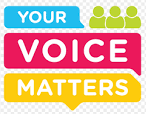 This satisfaction survey is provided for users to report good and/or poor contractor performance. Any contract user may complete the survey and return it to the buyer identified on page one of this notice. Users are advised that serious contractor performance issues should be immediately reported to the buyer identified on page one of this notice.Please complete the following form to document your agency’s experience with the contractor.EXAMPLE 2BuyerS – add questions specific to your contract.BUYER – If your solicitation contains subjective criteria, you may want to consider adding the following.Please submit your completed survey to the Division of Purchasing to the attention of the buyer shown on the front page of this document.  CONTRACT PERIOD/RENEWAL OPTIONSCONTRACT PERIOD/RENEWAL OPTIONSCurrent Contract Period:November 15, 2021 through June 30, 2022Original Contract Period:November 15, 2021 through June 30, 2022Available Renewal Period Options:1Potential Final Expiration Date:December 31, 2022BUYER CONTACT INFORMATIONBUYER CONTACT INFORMATIONName:Teri SchulteEmail: teri.schulte@oa.mo.govPhone Number:(573) 522-3296ACTION ISSUE DATESUMMARY OF CHANGES11/30/21Updated buyer information11/15/21Initial IssuanceCC220107001CC220107001CC220107001CC220107001CC220107001CC220107001MissouriBUYS SYSTEM ID::MissouriBUYS SYSTEM ID::MB00089555MB00089555MB00089555MB00089555SAM II Vendor Number:SAM II Vendor Number:4313370020 14313370020 14313370020 14313370020 1Contractor Name:Contractor Name:Don Brown ChevroletDon Brown ChevroletDon Brown ChevroletDon Brown ChevroletContractor Address:Contractor Address:2244 South KingshighwaySt. Louis, MO  631102244 South KingshighwaySt. Louis, MO  631102244 South KingshighwaySt. Louis, MO  631102244 South KingshighwaySt. Louis, MO  63110Contact Information:Contact Information:Name: Dave HelterbrandPhone Number:  (314) 772-1400Fax Number: (314) 772-5015Email Address: dave@donbrownchevrolet.comName: Dave HelterbrandPhone Number:  (314) 772-1400Fax Number: (314) 772-5015Email Address: dave@donbrownchevrolet.comName: Dave HelterbrandPhone Number:  (314) 772-1400Fax Number: (314) 772-5015Email Address: dave@donbrownchevrolet.comMBE, WBE, SDVE, BLIND/SHELTERED WORKSHOP PARTICIPATIONMBE, WBE, SDVE, BLIND/SHELTERED WORKSHOP PARTICIPATIONMBE, WBE, SDVE, BLIND/SHELTERED WORKSHOP PARTICIPATIONMBE, WBE, SDVE, BLIND/SHELTERED WORKSHOP PARTICIPATIONMBE, WBE, SDVE, BLIND/SHELTERED WORKSHOP PARTICIPATIONMBE, WBE, SDVE, BLIND/SHELTERED WORKSHOP PARTICIPATIONMBE:  NoWBE:  NoWBE:  NoSDVE:  NoBlind/Sheltered Workshop:  NoBlind/Sheltered Workshop:  NoCOOPERATIVE PROCUREMENTCOOPERATIVE PROCUREMENTCOOPERATIVE PROCUREMENTCOOPERATIVE PROCUREMENTCOOPERATIVE PROCUREMENTCOOPERATIVE PROCUREMENTCooperative Procurement:	YesCooperative Procurement:	YesCooperative Procurement:	YesCooperative Procurement:	YesCooperative Procurement:	YesCooperative Procurement:	YesCC220107002CC220107002CC220107002CC220107002CC220107002CC220107002MissouriBUYS SYSTEM ID::MissouriBUYS SYSTEM ID::MB00094770MB00094770MB00094770MB00094770SAM II Vendor Number:SAM II Vendor Number:4315457930 14315457930 14315457930 14315457930 1Contractor Name:Contractor Name:Joe Machens Ford LincolnJoe Machens Ford LincolnJoe Machens Ford LincolnJoe Machens Ford LincolnContractor Address:Contractor Address:1911 West WorleyColumbia, MO 652021911 West WorleyColumbia, MO 652021911 West WorleyColumbia, MO 652021911 West WorleyColumbia, MO 65202Contact Information:Contact Information:Name: Kelly SellsPhone Number:  (573) 777-1089Email Address: ksells@machens.comName: Kelly SellsPhone Number:  (573) 777-1089Email Address: ksells@machens.comName: Kelly SellsPhone Number:  (573) 777-1089Email Address: ksells@machens.comMBE, WBE, SDVE, BLIND/SHELTERED WORKSHOP PARTICIPATIONMBE, WBE, SDVE, BLIND/SHELTERED WORKSHOP PARTICIPATIONMBE, WBE, SDVE, BLIND/SHELTERED WORKSHOP PARTICIPATIONMBE, WBE, SDVE, BLIND/SHELTERED WORKSHOP PARTICIPATIONMBE, WBE, SDVE, BLIND/SHELTERED WORKSHOP PARTICIPATIONMBE, WBE, SDVE, BLIND/SHELTERED WORKSHOP PARTICIPATIONMBE:  NoWBE:  NoWBE:  NoSDVE:  NoBlind/Sheltered Workshop:  NoBlind/Sheltered Workshop:  NoCOOPERATIVE PROCUREMENTCOOPERATIVE PROCUREMENTCOOPERATIVE PROCUREMENTCOOPERATIVE PROCUREMENTCOOPERATIVE PROCUREMENTCOOPERATIVE PROCUREMENTCooperative Procurement:	YesCooperative Procurement:	YesCooperative Procurement:	YesCooperative Procurement:	YesCooperative Procurement:	YesCooperative Procurement:	YesCC220107003CC220107003CC220107003CC220107003CC220107003CC220107003MissouriBUYS SYSTEM ID::MissouriBUYS SYSTEM ID::MB00093420MB00093420MB00093420MB00093420SAM II Vendor Number:SAM II Vendor Number:4312062830 34312062830 34312062830 34312062830 3Contractor Name:Contractor Name:Lou Fusz DodgeLou Fusz DodgeLou Fusz DodgeLou Fusz DodgeContractor Address:Contractor Address:3480 Highway KO’Fallon, MO 633683480 Highway KO’Fallon, MO 633683480 Highway KO’Fallon, MO 633683480 Highway KO’Fallon, MO 63368Contact Information:Contact Information:Name: Eric HinsonPhone Number:  (636) 442-8102Fax Number: (636) 442-8126Email Address: eric.hinson@fusz.comName: Eric HinsonPhone Number:  (636) 442-8102Fax Number: (636) 442-8126Email Address: eric.hinson@fusz.comName: Eric HinsonPhone Number:  (636) 442-8102Fax Number: (636) 442-8126Email Address: eric.hinson@fusz.comMBE, WBE, SDVE, BLIND/SHELTERED WORKSHOP PARTICIPATIONMBE, WBE, SDVE, BLIND/SHELTERED WORKSHOP PARTICIPATIONMBE, WBE, SDVE, BLIND/SHELTERED WORKSHOP PARTICIPATIONMBE, WBE, SDVE, BLIND/SHELTERED WORKSHOP PARTICIPATIONMBE, WBE, SDVE, BLIND/SHELTERED WORKSHOP PARTICIPATIONMBE, WBE, SDVE, BLIND/SHELTERED WORKSHOP PARTICIPATIONMBE:  NoWBE:  NoWBE:  NoSDVE:  NoBlind/Sheltered Workshop:  NoBlind/Sheltered Workshop:  NoCOOPERATIVE PROCUREMENTCOOPERATIVE PROCUREMENTCOOPERATIVE PROCUREMENTCOOPERATIVE PROCUREMENTCOOPERATIVE PROCUREMENTCOOPERATIVE PROCUREMENTCooperative Procurement:	YesCooperative Procurement:	YesCooperative Procurement:	YesCooperative Procurement:	YesCooperative Procurement:	YesCooperative Procurement:	YesCC220107004CC220107004CC220107004CC220107004CC220107004CC220107004MissouriBUYS SYSTEM ID::MissouriBUYS SYSTEM ID::MB00089820MB00089820MB00089820MB00089820SAM II Vendor Number:SAM II Vendor Number:4315457930 1 / MB00047704315457930 1 / MB00047704315457930 1 / MB00047704315457930 1 / MB0004770Contractor Name:Contractor Name:Lou Fusz FordLou Fusz FordLou Fusz FordLou Fusz FordContractor Address:Contractor Address:#2 Caprice DriveChesterfield, MO 63005#2 Caprice DriveChesterfield, MO 63005#2 Caprice DriveChesterfield, MO 63005#2 Caprice DriveChesterfield, MO 63005Contact Information:Contact Information:Name: John DolanPhone Number:  (636) 390-9200Fax Number: (816) 519-8005Email Address: john.g.dolan@fusz.comName: John DolanPhone Number:  (636) 390-9200Fax Number: (816) 519-8005Email Address: john.g.dolan@fusz.comName: John DolanPhone Number:  (636) 390-9200Fax Number: (816) 519-8005Email Address: john.g.dolan@fusz.comMBE, WBE, SDVE, BLIND/SHELTERED WORKSHOP PARTICIPATIONMBE, WBE, SDVE, BLIND/SHELTERED WORKSHOP PARTICIPATIONMBE, WBE, SDVE, BLIND/SHELTERED WORKSHOP PARTICIPATIONMBE, WBE, SDVE, BLIND/SHELTERED WORKSHOP PARTICIPATIONMBE, WBE, SDVE, BLIND/SHELTERED WORKSHOP PARTICIPATIONMBE, WBE, SDVE, BLIND/SHELTERED WORKSHOP PARTICIPATIONMBE:  NoWBE:  NoWBE:  NoSDVE:  NoBlind/Sheltered Workshop:  NoBlind/Sheltered Workshop:  NoCOOPERATIVE PROCUREMENTCOOPERATIVE PROCUREMENTCOOPERATIVE PROCUREMENTCOOPERATIVE PROCUREMENTCOOPERATIVE PROCUREMENTCOOPERATIVE PROCUREMENTCooperative Procurement:	YesCooperative Procurement:	YesCooperative Procurement:	YesCooperative Procurement:	YesCooperative Procurement:	YesCooperative Procurement:	YesLine ItemPrimaryPrimary Options SecondarySecondary OptionsTertiaryTertiary OptionsSmall/Mid-Size Truck; 4x2; Extended CabDon Brown ChevroletLine Items 2, 3, 8, 10, 13, 15, 16, 17 and 19Joe Machens FordLine Items 2, 3, 4, 5, 8, 11, 13, and 19Small/Mid-Size Truck; 4x4; Extended CabDon Brown ChevroletLine Items 21, 22, 27, 29, 32, 34, 36, and 39Joe Machens FordLine Items 21, 22, 23, 24, 27, 30, 32, 38, and 39Half Ton Truck; 4x2; Regular Cab; Alternative FuelJoe Machens FordLine Items 41, 42,43,44, 45, 47, 48, 50, 51, 52, 53, 54, and 55Half Ton Truck; 4x2; Extended Cab; Alternative FuelJoe Machens FordLine Items 57, 58, 59, 60 ,61, 62, 63, 64, 65, 67, 68, 69, 70, 71, 72, and 73Don Brown ChevroletLine Items 57, 58, 60, 61, 63, 64, 65, 68, and 72Half Ton Truck; 4x4; Regular Cab; Alternative FuelJoe Machens FordLine Items 75, 76 ,77, 78 ,79, 81, 82, 83, 85, 86 87, 88, 89, and 90Half Ton Truck; 4x4; Extended Cab; Alternative FuelJoe Machens FordLine Items 92, 93, 94, 95, 96, 97, 98, 99, 100, 101, 103, 104, 105, 106, 107, 108, and 109Don Brown ChevroletLine Items 92, 93, 95, 96, 98, 99, 100, 101, 104, and 108Half Ton Truck; 4x2; Regular Cab; Regular FuelDon Brown ChevroletLine Item 111, 112, 114, 115, 117, 118, 121, and 124Joe Machens FordLine Items 118, 120, 121, 122, 123, 124, and 125Lou Fusz DodgeLine Items 111, 112, 115, 117, 119, 120, 121, and 124Half Ton Truck; 4x2; Extended Cab; Regular FuelDon Brown ChevroletLine Items 127, 128, 130, 131, 133, 134, 135, 138, 139, 142, and 143Joe Machens FordLine Items 127, 128, 129, 130, 131, 132, 133, 134, 135, 137, 138, 139, 140, 141, 142, and 143Lou Fusz DodgeLine Item 127, 128, 131, 133, 135, 136, 138, 139, and 142Half Ton Truck; 4x4; Regular Cab; Regular FuelDon Brown ChevroletLine Items 145, 146, 148, 149, 151, 152, 153, 156, and 159Joe Machens FordLine Items 145, 146, 147, 148, 149, 151, 152, 153, 155, 156, 157, 158, 159, and 160Lou Fusz DodgeLine Items 145, 146, 149, 151, 153, 154, 156, and 159Half Ton Truck; 4x4; Extended Cab; Regular FuelDon Brown ChevroletLine Items 162, 163, 165, 166, 168, 169, 170, 171, 174, 175, 178, and 179Joe Machens FordLine Items 162, 163, 164, 165, 166, 167, 168, 169, 170, 171, 173, 174, 175, 176, 177, 178, and 179Lou Fusz DodgeLine Items 162, 163, 166, 168, 170, 171, 172, 174, 175, and 1783/4 Ton Truck; 4x2; Regular CabDon Brown ChevroletLine Items 182, 184, 187, 188, 190, 193, and 194Lou Fusz DodgeLine Items 181, 182, 184, 185, 188, 189, 190, 191, and 193 3/4 Ton Truck; 4x2; Extended CabDon Brown ChevroletLine Items 199, 201, 204, 206, 208, 209, 210, 211, and 214Lou Fusz DodgeLine Items 198, 199, 201, 202, 205, 206, 207, 208, 210, and 2143/4 Ton Truck; 4x4; Regular CabDon Brown ChevroletLine Items 217, 219, 221, 222, 225, 226, 229, 230, and 233Lou Fusz FordLine Items 225, 229, and 233Lou Fusz DodgeLine Items 216, 217, 219, 220, 222, 224, 225, 226, 227, 229, and 2333/4 Ton Truck; 4x4; Extended CabDon Brown ChevroletLine Items 236, 238, 241, 244, 245, 247, 248, 249, 250, and 253Lou Fusz DodgeLine Items 235, 236, 238, 239, 244, 245, 246, 247, 249, and 253Lou Fusz FordLine Items 244, 247, 249, and 253One Ton Truck; 4x2; Regular CabDon Brown ChevroletLine Items 256, 258, 261, 262, 265, 268, 269, 272, and 273Lou Fusz DodgeLine Items 256, 258, 262, 264, 265, 266, 268, 272, and 273One Ton Truck; 4x2; Extended CabDon Brown ChevroletLine Items 276, 278, 281, 284, 287, 288, 289, 292, and 293Lou Fusz DodgeLine Items 276, 278, 283, 284, 285, 286, 288, 292, and 293One Ton Truck; 4x4; Regular CabDon Brown ChevroletLine Items 296, 298, 301, 304, 305, 308, 309, 312, and 313Lou Fusz DodgeLine Items 296, 298, 301, 303, 304, 305, 306, 308, 312, and 313Lou Fusz FordLine Items 304, 306, 308, 310, and 313One Ton Truck; 4x4; Extended CabDon Brown ChevroletLine Items 316, 318, 321, 324, 325, 328, 329, 330, 333, and 334Lou Fusz FordLine Items 324, 327, 329, and 334Lou Fusz DodgeLine Items 316, 318, 323, 324, 325, 326, 327, 329, 333, and 334Cargo Mini-Van, Regular FuelJoe Machens FordLine Items 336, 337, 338, 339, 343, 344, 345, 347, and 348Lou Fusz DodgeLine Items 336, 337, 343, 344, 345, and 348Cargo Mini-Van, Alternative FuelJoe Machens FordLine Items 350, 351, 352, 353, 357, 358, 359, and 362Full-Size Cargo VanDon Brown ChevroletLine Items 364, 365, 366, 367, 369, 370, 372, 373, 374, 375, 377, 378, 379, and 381 Joe Machens FordLine Items 365, 366, 367, 369, 370, 371, 372, 373, 374, 375, 376, 377, 379, 380, 381, and 383Lou Fusz DodgeLine Item 364, 365, 367, 370, 372, 373, 374, 375, 376, and 383 Full-Size Electric Cargo VanJoe Machens FordLine Items 386, 387, 388, 390, 392, 393, 394, 396, 397, and 399Small Truck, All-Wheel Drive, Crew CabJoe Machens FordLine Items 401, 102, 403, 404, and 405Half ton truck, 4X4, Crew Cab, ElectricJoe Machens FordLine Items 407, 412, and 414GENERAL CONTRACT INFORMATIONGENERAL CONTRACT INFORMATIONContract Number and Contractor NameContract Number:Contractor Name:Does the contract meet the needs of your state agency?Yes:    No:If no, please explain:How could the contract be improved?CONTRACTOR PERFORMANCECONTRACTOR PERFORMANCEDo the services provided by the contractor meet the requirements of the contract and as required by your agency?Yes:    No:If no, please explain:Has your agency encountered any problems with the contractor?  If so, how would you rate their ability to resolve the problem?Yes:    No:Please explain:Describe the responsiveness of the contractor to inquiries.Please explain:Describe your overall experience with the contractor.Please explain:Other:Please explain:PRODUCT RATINGEXPLANATIONDoes/Do the product/products meets the needs of your agency:Yes:    No:If no, please explain:Does/Do the product/products the meet the contract specifications?Yes:    No:If no, please explain:CONTRACTOR PERFORMANCEEXPLANATIONDid the contractor deliver products in accordance with the delivery timelines in the contract?Yes:    No:If no, please explain:Describe the responsiveness of the contractor to inquiries.Please explain::Has your agency encountered any problems with the contractor?  If so, how would you rate their ability to resolve the problem?Yes:    No:If no, please explain:Were the contractor’s employees courteous?Yes:    No:If no, please explain:Did the contractor handle recall notices effectively?Yes:    No:If no, please explain:SURVEY COMPLETED BY:SURVEY COMPLETED BY:Name:State Agency:Email:Date:AVAILABILITY TO SERVE AS AN EVALUATOR:AVAILABILITY TO SERVE AS AN EVALUATOR:At the time of rebid, would you be available, and like to be considered, to serve as a member of the evaluation team?Yes:    No: